                                                                                                                        Проект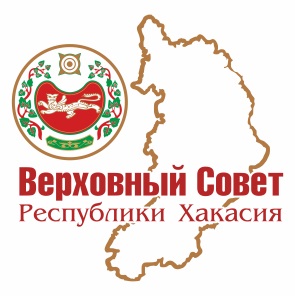 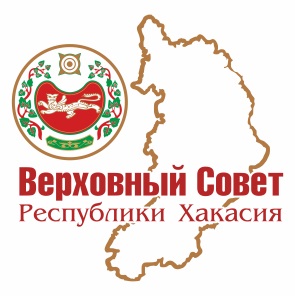 ВЕРХОВНЫЙ СОВЕТ РЕСПУБЛИКИ ХАКАСИЯАппарат Верховного Совета Республики ХакасияЗАКОНОДАТЕЛЬНАЯ ДЕЯТЕЛЬНОСТЬВЕРХОВНОГО СОВЕТА РЕСПУБЛИКИ ХАКАСИЯСЕДЬМОГО И ВОСЬМОГО СОЗЫВОВ В 2023 ГОДУИнформационный бюллетень№ 10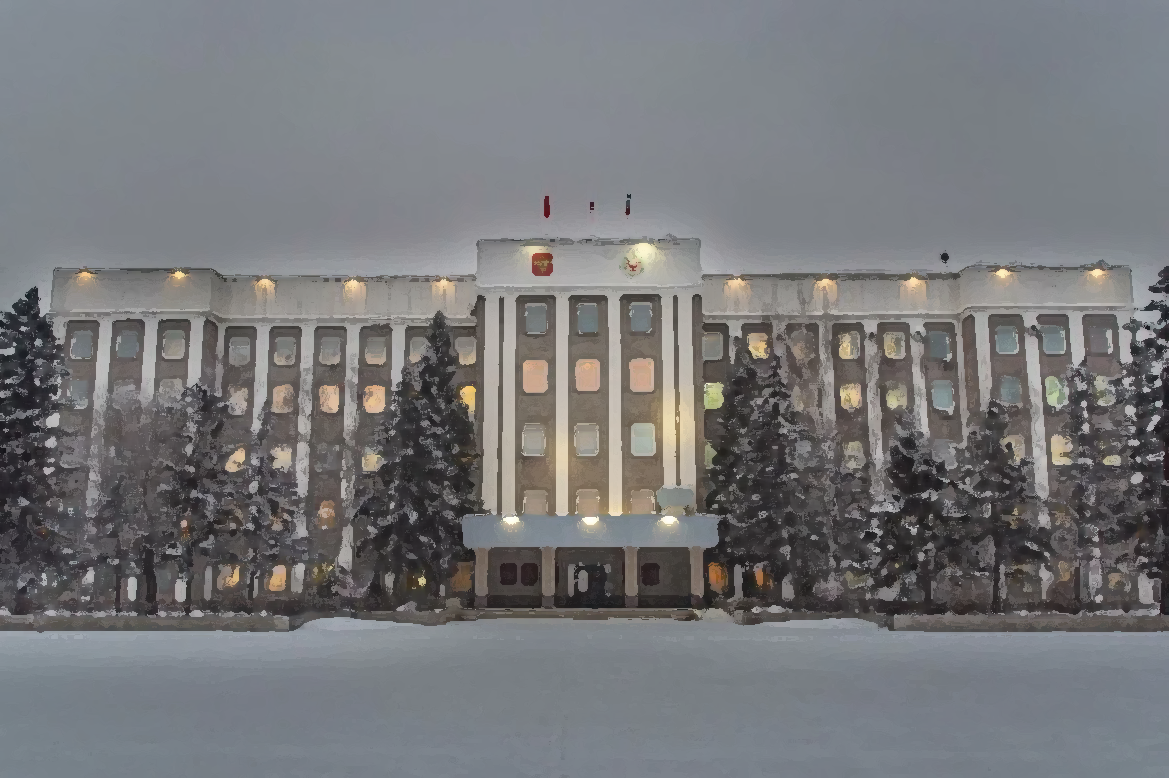 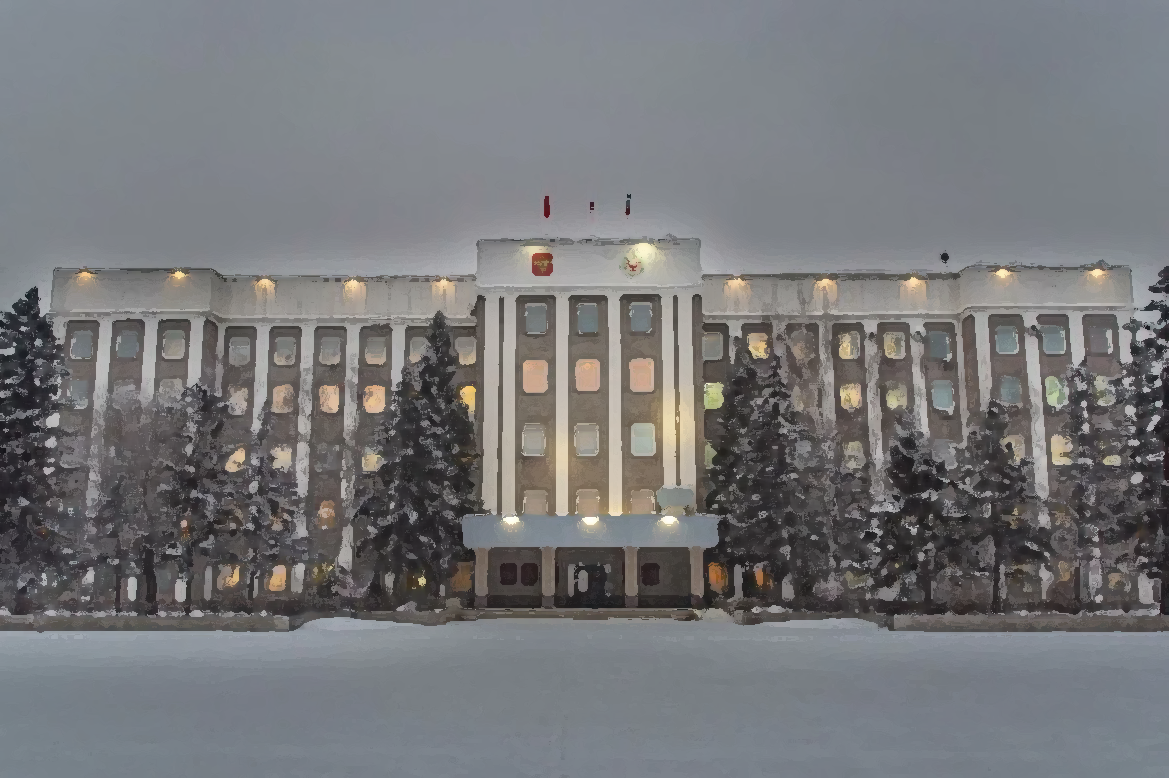 Абакан2023ОГЛАВЛЕНИЕВВЕДЕНИЕНастоящий информационный бюллетень подготовлен на основе анализа законодательной деятельности Верховного Совета Республики Хакасия (далее – Верховный Совет) в 2023 году.Информация о принятых в 2023 году законах Республики Хакасия и постановлениях Верховного Совета нормативного характера представлена в одиннадцати тематических разделах: основы государственного управления; местное самоуправление; налоговая политика и финансы; жилищное обеспечение; здравоохранение и социальная защита; образование, культура и наука; экология, природные ресурсы и природопользование; экономическая политика; аграрная политика и землепользование; постановления Верховного Совета нормативного характера.		     В докладе отражены результаты правотворческой работы комитетов и комиссий Верховного Совета в таких сферах общественных отношений, как государственное устройство, местное самоуправление, бюджетный процесс, экономическая политика, социальная сфера, управление государственным имуществом, градостроительная деятельность, дорожное хозяйство, транспорт и жилищно-коммунальное хозяйство.	На осуществление законотворческой деятельности Верховного Совета в 2023 году оказали влияние следующие факторы: правовое регулирование общественных отношений в условиях продолжения специальной военной операции, подготовка, проведение и закрепление результатов выборной кампании в Республике Хакасия, решение назревших проблем в регионе.Так, в 2023 году с целью реализации распоряжения Президента Российской Федерации «О дополнительных мерах социальной поддержки военнослужащих, лиц, заключивших контракт о пребывании в добровольческом формировании, содействующем выполнению задач, возложенных на Вооруженные Силы Российской Федерации, лиц, проходящих службу в войсках национальной гвардии Российской Федерации, и членов их семей», а также в инициативном порядке депутатами как седьмого, так и восьмого созыва Верховного Совета приняты законы, направленные на поддержку добровольцев, военнослужащих, принимающих (принимавших) участие в СВО, а также членов их семей, а именно:- Закон      Республики      Хакасия     от     07.02.2023     №     12-ЗРХ     «О дополнительных мерах социальной поддержки граждан Российской Федерации, выполняющих (выполнявших) обязанности военной службы, связанные с проведением специальной военной операции» (принят Верховным Советом 25.01.2023);- Закон Республики Хакасия от 07.02.2023 № 07-ЗРХ «О внесении изменения в статью 2 Закона Республики Хакасия «О дополнительных мерах социальной поддержки членов семей военнослужащих, сотрудников органов внутренних дел, государственной противопожарной службы, других государственных органов исполнительной власти, погибших (умерших) при исполнении обязанностей военной службы (служебных обязанностей)» (принят Верховным Советом 25.01.2023);- Закон Республики Хакасия от 07.02.2023 № 11-ЗРХ «О внесении изменений в отдельные законодательные акты Республики Хакасия по вопросам предоставления дополнительных мер социальной поддержки лицам, участвующим в специальной военной операции, и членам их семей» (принят Верховным Советом 25.01.2023);- Закон Республики Хакасия от 03.05.2023 № 38-ЗРХ «О внесении изменений в статью 7 Закона Республики Хакасия «О транспортном налоге» (принят Верховным Советом 21.04.2023);- Закон Республики Хакасия от 23.10.2023 № 69-ЗРХ «О внесении изменений в статью 2 и приложение к Закону Республики Хакасия               «О бесплатном предоставлении в собственность отдельным категориям граждан земельных участков на территории Республики Хакасия» (принят Верховным Советом 11.10.2023);- Закон Республики Хакасия от 25.12.2023 № 90-ЗРХ «О внесении изменений в Закон Республики Хакасия «О дополнительной мере социальной поддержки в виде оплаты обучения в профессиональных образовательных организациях Республики Хакасия»  (принят Верховным Советом 13.12.2023).Субъектами права законодательной инициативы по данным законам выступили Глава Республики Хакасия – Председатель Правительства Республики Хакасия (4 проекта), а также депутаты седьмого созыва              (1 проект) и восьмого созыва (1 проект).В результате принятия указанных законов участники специальной военной операции имеют право на такие дополнительные меры социальной поддержки, как компенсация расходов на оплату коммунальных услуг; компенсация расходов на уплату взноса на капитальный ремонт общего имущества в многоквартирном доме; денежная выплата на приобретение твердого топлива при проживании в доме с печным отоплением.Размер ежемесячного пособия членам семей военнослужащих, сотрудников органов внутренних дел, государственной противопожарной службы, других государственных органов исполнительной власти, погибших (умерших) при исполнении обязанностей военной службы (служебных обязанностей), увеличен с 1500 руб. до 3512,4 руб. на каждого члена семьи.Дети участников СВО имеют право на предоставление мер социальной поддержки в сфере организации отдыха и оздоровления, а также дополнительную меру социальной поддержки в размере 100 процентов оплаты стоимости обучения при получении ими впервые среднего профессионального образования по очной форме обучения, а их родители – на предоставление социальных услуг в форме социального обслуживания на дому бесплатно.Участники специальной военной операции и члены их семей имеют право на получение земельного участка для индивидуального жилищного строительства или ведения личного подсобного хозяйства в собственность бесплатно однократно.Участникам СВО предоставлена также льгота по уплате транспортного налога за 2022 год.Проведение в Республике Хакасия кампании по выборам Главы Республики Хакасия – Председателя Правительства Республики Хакасия, депутатов Верховного Совета потребовала корректировки действующего в регионе законодательства, в результате были приняты:- Закон Республики Хакасия от 10.04.2023 № 37-ЗРХ «О внесении изменений в отдельные законодательные акты Республики Хакасия о выборах и референдумах» (принят Верховным Советом 29.03.2023),- Закон Республики Хакасия от 14.03.2023 № 24-ЗРХ «О внесении изменений в Закон Республики Хакасия «О комитетах (комиссиях) Верховного Совета Республики Хакасия» (принят Верховным Советом 28.02.2023),- Закон Республики Хакасия от 23.10.2023 № 70-ЗРХ «О внесении изменений в отдельные законодательные акты Республики Хакасия» (принят Верховным Советом 11.10.2023).Субъектами права законодательной инициативы по данным законам выступили Избирательная комиссия РХ (1 проект), а также депутаты седьмого созыва (1 проект) и восьмого созыва (1 проект).В результате принятия указанных законов внесены изменения:- в Законы Республики Хакасия «Об Избирательной комиссии Республики Хакасия», «О выборах депутатов Верховного Совета Республики Хакасия», «О выборах Главы Республики Хакасия – Председателя Правительства Республики Хакасия», учитывавшие, помимо изменений федерального законодательства, также предложения Правового управления Центральной избирательной комиссии РФ; - в Закон Республики Хакасия «О комитетах (комиссиях) Верховного Совета Республики Хакасия», которыми, в частности, изменен состав комитетов (комиссий) Верховного Совета; - в Закон Республики Хакасия «О Верховном Совете Республики Хакасия», в части порядка формирования Президиума Верховного Совета. В целях реализации вопросов, скорейшее разрешение которых потребовалось в 2023 году, депутатами обоих созывов приняты следующие законы, направленные на решение проблем, связанных с осуществлением регионального государственного контроля (надзора) в области технического состояния и эксплуатации аттракционов, вывозом твердых бытовых отходов, охраной атмосферного воздуха, социальной поддержкой приемных семей, детей-сирот, медицинских работников, а также в связи с необходимостью обеспечения участия населения в реализации инициативных проектов:- Закон Республики Хакасия от 07.02.2023 № 01-ЗРХ «О региональном государственном контроле (надзоре) в области технического состояния и эксплуатации аттракционов на территории Республики Хакасия» (принят Верховным Советом 25.01.2023);- Закон Республики Хакасия от 12.07.2023 № 53-ЗРХ «О внесении изменения в статью 6 Закона Республики Хакасия «Об отходах производства и потребления» (принят Верховным Советом 05.07.2023);- Закон Республики Хакасия от 14.07.2023 № 56-ЗРХ «О внесении изменений в Закон Республики Хакасия «Об отходах производства и потребления» (принят Верховным Советом 05.07.2023);- Закон Республики Хакасия от 20.11.2023 № 75-ЗРХ «О внесении изменений в Закон Республики Хакасия «Об охране атмосферного воздуха» (принят Верховным Советом 08.11.2023);- Закон Республики Хакасия от 07.02.2023 № 03-ЗРХ «О внесении изменений в статью 1 Закона Республики Хакасия «О размере вознаграждения, причитающегося приемным родителям, и мерах социальной поддержки, предоставляемых приемной семье» и Закон Республики Хакасия «О социальной поддержке детей-сирот, детей, оставшихся без попечения родителей, и лиц из числа детей-сирот и детей, оставшихся без попечения родителей» (принят Верховным Советом 25.01.2023);- Закон Республики Хакасия от 07.02.2023 № 04-ЗРХ «О внесении изменения в Закон Республики Хакасия «О регулировании отдельных отношений в сфере охраны здоровья граждан в Республике Хакасия» (принят Верховным Советом 25.01.2023);- Закон Республики Хакасия от 10.04.2023 № 35-ЗРХ «О внесении изменений в отдельные законодательные акты Республики Хакасия по вопросам социальной поддержки многодетных семей» (принят Верховным Советом 29.03.2023);- Закон Республики Хакасия от 21.06.2023 № 47-ЗРХ «Об отдельных вопросах реализации инициативных проектов в Республике Хакасия» (принят Верховным Советом 07.06.2023).Субъектами права законодательной инициативы по данным законам выступили Глава Республики Хакасия – Председатель Правительства Республики Хакасия (6 проектов), представительный орган муниципального образования (1 проект) и депутаты Верховного Совета 7 созыва (1 проект).В результате принятия указанных законов:- установлено, что региональный государственный контроль (надзор) в области технического состояния и эксплуатации аттракционов осуществляется исполнительным органом Республики Хакасия, уполномоченным Правительством Республики Хакасия, в соответствии с положением о региональном государственном контроле (надзоре) в области технического состояния и эксплуатации аттракционов, утверждаемым Правительством Республики Хакасия;- Правительству Республики Хакасия предоставлено полномочие на утверждение порядка лишения юридического лица статуса регионального оператора по обращению с твердыми коммунальными отходами; полномочия органов местного самоуправления в области обращения с отходами, начиная с 01.01.2024, детализированы;- закреплены полномочия исполнительных органов государственной власти Республики Хакасия в области проведения эксперимента по квотированию выбросов загрязняющих веществ (за исключением радиоактивных веществ) в атмосферный воздух на основе сводных расчетов загрязнения атмосферного воздуха, в частности, для городов Абакан и Черногорск;- установлена специальная социальная выплата медицинским работникам, оказывающим не входящую в базовую программу обязательного медицинского страхования скорую медицинскую помощь, первичную медико-санитарную помощь гражданам, включая диспансерное наблюдение граждан по основному заболеванию (состоянию), размер, условия и порядок выплаты которой устанавливаются Правительством Республики Хакасия;- увеличен размер вознаграждения, причитающегося приемным родителям, с 8034 рублей до 8837,4 рубля; размер единовременных денежных пособий детям-сиротам, а также размеры отдельных расходов на возмещение полного государственного обеспечения детей-сирот, детей, оставшихся без попечения родителей, лиц из числа детей-сирот и детей, оставшихся без попечения родителей, а также лиц, потерявших в период обучения обоих родителей или единственного родителя;- предоставлена возможность направления средств республиканского материнского (семейного) капитала на приобретение земельного участка, предназначенного для индивидуального жилищного строительства.В целях решения вопросов финансового блока приняты следующие законы:1. Закон Республики Хакасия от 14.03.2023 № 15-ЗРХ «О налоговой ставке при применении системы налогообложения для сельскохозяйственных товаропроизводителей (единого сельскохозяйственного налога) на территории Республики Хакасия и о внесении изменений в отдельные законодательные акты Республики Хакасия о налогах» (принят Верховным Советом 28.02.2023);2. Закон Республики Хакасия от 20.11.2023 № 76-ЗРХ «О внесении изменений в статью 5 Закона Республики Хакасия «О налоговой ставке при применении системы налогообложения для сельскохозяйственных товаропроизводителей (единого сельскохозяйственного налога) на территории Республики Хакасия и о внесении изменений в отдельные законодательные акты Республики Хакасия о налогах» и в приложение к Закону Республики Хакасия «О патентной системе налогообложения и о признании утратившими силу отдельных законодательных актов Республики Хакасия о налогах» (принят Верховным Советом 08.11.2023);3. Закон Республики Хакасия от 20.11.2023 № 73-ЗРХ «О внесении изменений в статью 3 Закона Республики Хакасия «О регулировании отдельных вопросов реализации региональных инвестиционных проектов на территории Республики Хакасия» и в статью 10 и приложение к Закону Республики Хакасия «Об инвестиционной политике в Республике Хакасия» (принят Верховным Советом 08.11.2023);4. Закон Республики Хакасия от 14.07.2023 № 67-ЗРХ «О внесении изменений в Закон Республики Хакасия «О промышленной политике в Республике Хакасия» (принят Верховным Советом 05.07.2023).Субъектом права законодательной инициативы по данным законам выступил Глава Республики Хакасия – Председатель Правительства Республики Хакасия.В результате принятия указанных законов:- Республика Хакасия воспользовалась правом на установление (первоначально на 2023 год, затем действие продлено на 2024 год) дифференцированной налоговой ставки единого сельскохозяйственного налога в зависимости от  средней численности работников, а именно в размере 1,0 процента для налогоплательщиков, у которых средняя численность работников в налоговом периоде, за который уплачивается налог, составила не менее 90 процентов средней численности работников в предыдущем налоговом периоде;- установлены дифференцированные налоговые ставки для отдельных категорий налогоплательщиков, применяющих упрощенную систему налогообложения: субъектов малого и среднего предпринимательства, признанных социальными предприятиями; социально ориентированных некоммерческих организаций, осуществляющих деятельность по социальному обслуживанию, социальной поддержке и защите граждан Российской Федерации, оказанию помощи беженцам и вынужденным переселенцам, содействию повышению мобильности трудовых ресурсов, деятельность в сфере патриотического воспитания граждан Российской Федерации; налогоплательщиков, осуществляющих такие виды экономической деятельности, как сельское, лесное хозяйство, охота, рыболовство и рыбоводство; обрабатывающие производства, деятельность по уходу с обеспечением проживания, предоставление социальных услуг без обеспечения проживания, деятельность туристических агентств и прочих организаций, предоставляющих услуги в сфере туризма, и другие,- изменено понятие «базового года», являющегося одним из элементов порядка расчета бюджетного эффекта стимулирующих налоговых льгот налогоплательщика в целях осуществления поддержки инвестиционного проекта;- введены гарантии стабильности условий ведения хозяйственной деятельности для инвестора, заключившего специальный инвестиционный контракт в отраслях промышленности.В 2023 году в Верховный Совет Республики Хакасия поступило          107 проектов законов Республики Хакасия, из них внесено:- 43 – депутатами Верховного Совета (в том числе 7 – депутатами восьмого созыва); - 54 – Главой Республики Хакасия – Председателем Правительства Республики Хакасия;- 5 – представительными органами муниципальных образований в Республике Хакасия;- 2 – прокурором Республики Хакасия;- по 1 законопроекту внесены Верховным Судом Республики Хакасия, Избирательной комиссией Республики Хакасии и Контрольно-счетной палатой Республики Хакасия.С учетом переходящих с 2022 года 10 проектов законов Республики Хакасия в 2023 году рассмотрено 105 проектов законов Республики Хакасия (в том числе 6 проектов законов, внесенных депутатами восьмого созыва), из них:- принято 97 законов (13 базовых законов, 83 закона о внесении изменений, 1 закон о приостановлении действия отдельных положений законодательных актов);- 4 отозвано;- 4 отклонено.На рассмотрении Верховного Совета остаются 12 проектов законов Республики Хакасия.Количество законов Республики Хакасия, принятых в 2023 году, по сферам правового регулирования:ОСНОВЫ ГОСУДАРСТВЕННОГО УПРАВЛЕНИЯЗакон Республики Хакасия от 14.03.2023 № 13-ЗРХ«О внесении изменений в статьи 1 и 2 Закона Республики Хакасия «О перечне должностных лиц органов исполнительной власти Республики Хакасия и органов местного самоуправления в Республике Хакасия, уполномоченных составлять протоколы об административных правонарушениях в соответствии с частями 61, 7 статьи 28.3 Кодекса Российской Федерации об административных правонарушениях»Законом приведена в соответствие с федеральным законодательством используемая терминология. Так, термин «федеральный государственный надзор» заменен термином «федеральный государственный контроль (надзор)».Закон Республики Хакасия от 14.03.2023 № 14-ЗРХ«О внесении изменений в Закон Республики Хакасия«О государственных должностях Республики Хакасия и государственной гражданской службе Республики Хакасия»Законом дополнен перечень ограничений, связанных с гражданской службой. Так, гражданский служащий не может находиться на гражданской службе в случае приобретения им статуса иностранного агента. В связи с тем, что в соответствии с федеральным законодательством создан единый Фонд пенсионного и социального страхования Российской Федерации путем реорганизации государственного учреждения – Пенсионного фонда Российской Федерации с одновременным присоединением к нему Фонда социального страхования Российской Федерации, Законом соответственно скорректировано используемое наименование указанного учреждения: Фонд пенсионного и социального страхования.Законом уточнено содержание должностного регламента государственного гражданского служащего. Так, в должностной регламент должен включаться перечень государственных услуг (видов деятельности), оказываемых по запросам граждан и организаций в соответствии с административным регламентом (иным нормативным правовым актом) государственного органа.Закон Республики Хакасия от 14.03.2023 № 18-ЗРХ«О внесении изменений в статью 33 Закона Республики Хакасия «О нормативных правовых актах Республики Хакасия»Законом уточнен перечень проектов нормативных правовых актов, в отношении которых не проводится оценка регулирующего воздействия. К ним отнесены акты, подлежащие принятию при угрозе возникновения или возникновении отдельных чрезвычайных ситуаций, введении режима повышенной готовности или разрабатываемые в целях реализации мер, принимаемых в рамках особых режимов, вводимых в целях реализации положений Федерального конституционного закона «О военном положении», на всей территории Российской Федерации либо на ее части.Кроме того, согласно внесенным изменениям из перечня проектов нормативных правовых актов, подлежащих оценке регулирующего воздействия, исключены акты, отменяющие:- ранее предусмотренные нормативными правовыми актами обязательные требования, связанные с осуществлением предпринимательской и иной экономической деятельности, оценка соблюдения которых осуществляется в рамках государственного контроля (надзора), привлечения к административной ответственности, предоставления лицензий и иных разрешений, аккредитации, оценки соответствия продукции, иных форм оценок и экспертиз;- ранее предусмотренные нормативными правовыми актами обязанности и запреты для субъектов предпринимательской и инвестиционной деятельности;- ответственность за нарушение нормативных правовых актов, затрагивающих вопросы осуществления предпринимательской и иной экономической деятельности.Закон Республики Хакасия от 14.03.2023 № 20-ЗРХ«О внесении изменения в статью 6 Закона Республики Хакасия «Об Уполномоченном по защите прав предпринимателей в Республике Хакасия и о внесении изменений в Закон Республики Хакасия «О государственных должностях Республики Хакасия и государственной гражданской службе Республики Хакасия»Изменениями в Федеральный закон «Об уполномоченных по защите прав предпринимателей в Российской Федерации» расширен перечень прав уполномоченного по защите прав предпринимателей в субъектах Российской Федерации при осуществлении своей деятельности в ходе рассмотрения жалоб субъектов предпринимательской деятельности – без  специального разрешения посещать расположенные в границах территории соответствующего субъекта Российской Федерации места содержания под стражей и учреждения, исполняющие уголовные наказания в виде принудительных работ, ареста, лишения свободы, в целях защиты прав подозреваемых, обвиняемых и осужденных по делам о преступлениях, предусмотренных частями первой – четвертой статьи 159 и статьями 1591 – 1593, 1595, 1596, 160, 165 и 201 Уголовного кодекса Российской Федерации, если эти преступления совершены индивидуальным предпринимателем в связи с осуществлением им предпринимательской деятельности и (или) управлением принадлежащим ему имуществом, используемым в целях осуществления предпринимательской деятельности, либо если эти преступления совершены членом органа управления коммерческой организации в связи с осуществлением им полномочий по управлению такой организацией либо в связи с осуществлением коммерческой организацией предпринимательской или иной экономической деятельности, а также частями пятой – седьмой статьи 159 и статьями 171, 1711, 1713 – 1723, 1731 – 1741, 176 – 178, 180, 181, 183, 185 – 1854 и 190 – 1994 Уголовного кодекса Российской Федерации. Аналогичные изменения Законом внесены в Закон Республики Хакасия «Об Уполномоченном по защите прав предпринимателей в Республике Хакасия и о внесении изменений в Закон Республики Хакасия                       «О государственных должностях Республики Хакасия и государственной гражданской службе Республики Хакасия».Закон Республики Хакасия от 14.03.2023 № 21-ЗРХ«О внесении изменений в Закон Республики Хакасия «О коренных малочисленных народах Российской Федерации на территории Республики Хакасия» Закон принят в целях приведения Закона Республики Хакасия                           «О коренных малочисленных народах Российской Федерации на территории Республики Хакасия» в соответствие с изменившимся федеральным законодательством. Так, Законом признаны утратившими силу положения, согласно которым к полномочиям Верховного Совета Республики Хакасия относилось  определение целей организации и деятельности общин малочисленных народов и установление перечня сведений, которые должны содержаться в учредительных документах общины малочисленных народов дополнительно к установленным федеральным законом.Кроме того, Законом приведен понятийный аппарат, в частности, термин «государственный экологический надзор» заменен на термин «государственный экологический контроль (надзор)», формулировка «целевая подготовка кадров из числа лиц, относящихся к малочисленным народам, по профессиям, необходимым общинам малочисленных народов для обеспечения устойчивого развития и традиционной хозяйственной деятельности» заменена на «целевая подготовка кадров по профессиям, необходимым общинам малочисленных народов, союзам (ассоциациям) общин малочисленных народов для самоуправления и традиционной хозяйственной деятельности малочисленных народов».Закон Республики Хакасия от 14.03.2023 № 24-ЗРХ«О внесении изменений в Закон Республики Хакасия «О комитетах (комиссиях) Верховного Совета Республики Хакасия»Законом предусмотрено образование Верховным Советом Республики Хакасия нового комитета – по молодежной политике, туризму, физической культуре и спорту. Образование нового комитета обусловлено тем, что в настоящее время указанные вопросы актуальны и государством им уделяется большое внимание. Кроме того, объединена мандатная комиссия и комиссия по Регламенту в одну комиссию – комиссию по Регламенту, мандатным вопросам и депутатской этике.Общие полномочия комитетов (комиссий) Верховного Совета Республики Хакасия дополнены полномочием по внесению предложений по формированию примерного плана проведения «правительственного часа» в соответствии с Законом Республики Хакасия от 16 ноября 2020 года № 68-ЗРХ «О контрольной деятельности Верховного Совета Республики Хакасия». Законом уточнены отдельные полномочия комитетов (комиссий) Верховного Совета Республики Хакасия. Так, исключено полномочие комитета по конституционному законодательству, государственному строительству, законности и правопорядку по предварительному рассмотрению предложений о внесении изменений и дополнений в Конституцию Республики Хакасия, представленных субъектами права законодательной инициативы в соответствии с Конституцией Республики Хакасия, поскольку в соответствии с Законом Республики Хакасия от            26 марта 2003 года № 12 «О конституционной комиссии Республики Хакасия» этот вопрос относится к полномочиям конституционной комиссии Республики Хакасия. К полномочиям данного комитета отнесены вопросы государственных символов, государственных наград и почетных званий и мировой юстиции.В соответствии с изменениями к полномочия комитета по культуре, образованию и науке относится разработка проектов законов Республики Хакасия и проектов постановлений Верховного Совета Республики Хакасия, предварительному рассмотрению представленных проектов, подготовка заключений по поправкам, замечаниям и предложениям по вопросам организации и деятельности по опеке и попечительству в отношении несовершеннолетних, гарантий прав детей-сирот и детей, оставшихся без попечения родителей, лиц из числа детей-сирот и детей, оставшихся без попечения родителей, комиссии по делам несовершеннолетних и защите их прав.Уточнены полномочия комитета по экономической политике, промышленности, строительству и транспорту в части  предварительного рассмотрения представленного Главой Республики Хакасия – Председателя Правительства Республики Хакасия ежегодного отчета о результатах деятельности Правительства Республики Хакасия. Законом определено, что комитет по здравоохранению и социальной политике заслушивает информацию о результатах независимой оценки качества условий оказания услуг организациями в сфере культуры, охраны здоровья, образования, социального обслуживания. За комитетом по экологии, природным ресурсам и природопользованию закреплены вопросы пожарной безопасности. Положения, закрепляющие полномочия комитета по местному самоуправлению, общественным объединениям и межнациональным отношениям, изложены в новой редакции.	Закон Республики Хакасия от 29.03.2023 № 25-ЗРХ«О внесении изменений в отдельные законодательные акты Республики Хакасия по вопросам противодействия коррупции»Закон Республики Хакасия «О Верховном Совете Республики Хакасия» дополнен положением, согласно которому Председатель Верховного Совета Республики Хакасия осуществляет свои полномочия на профессиональной основе.Законом внесены изменения в Закон Республики Хакасия «О статусе депутата Верховного Совета Республики Хакасия»  в части упрощения порядка декларирования доходов, расходов, имущества и обязательств имущественного характера депутатами Верховного Совета Республики Хакасия, осуществляющими свои полномочия без отрыва от основной деятельности (на непостоянной основе).Так, депутаты, осуществляющие свои полномочия без отрыва от основной деятельности, предоставляют сведения о своих доходах и расходах только:1) в течение четырех месяцев со дня избрания депутатом;2) в случае передачи вакантного депутатского мандата;3) в случае совершения в течение отчетного года сделок по приобретению земельного участка, другого объекта недвижимости, транспортного средства, ценных бумаг, акций на общую сумму, превышающую общий доход данного лица и его супруги (супруга) за три последних года, предшествующих отчетному периоду.При этом в случае, если в течение отчетного периода такие сделки не совершались, депутат сообщает об этом в комиссии Верховного Совета Республики Хакасия по контролю за достоверностью сведений о доходах, об имуществе и обязательствах имущественного характера, представляемых депутатами Верховного Совета Республики Хакасия, в порядке, установленном законом Республики Хакасия.Кроме того, Закон Республики Хакасия «О статусе депутата Верховного Совета Республики Хакасия» дополнен новым основанием для досрочного прекращения полномочий депутатов – отсутствие без уважительных причин в течение шести месяцев подряд на всех заседаниях Верховного Совета Республики Хакасия. Также Закон Республики Хакасия «О статусе депутата Верховного Совета Республики Хакасия» дополнен новым положением о том, что доступ к представляемым региональными депутатами сведениям о доходах и расходах будет осуществляться в соответствии с федеральными законами, указами Президента Российской Федерации. В Законе Республики Хакасия «О комиссии Верховного Совета Республики Хакасия по контролю за достоверностью сведений о доходах, об имуществе и обязательствах имущественного характера, представляемых депутатами Верховного Совета Республики Хакасия» определены порядок размещения на официальном сайте Верховного Совета Республики Хакасия в информационно-телекоммуникационной сети «Интернет» обобщенной информации об исполнении (ненадлежащем исполнении) депутатами Верховного Совета обязанности представить сведения о доходах, расходах, об имуществе и обязательствах имущественного характера, а также порядок сообщения депутатом Верховного Совета, осуществляющим депутатские полномочия без отрыва от основной деятельности, о несовершении в течение отчетного периода сделок, предусмотренных частью 1 статьи 3 Федерального закона «О контроле за соответствием расходов лиц, замещающих государственные должности, и иных лиц их доходам». Также установлена форма уведомления, по которой депутаты сообщают в комиссию Верховного Совета по контролю за достоверностью сведений о доходах, об имуществе и обязательствах имущественного характера, представляемых депутатами Верховного Совета Республики Хакасия, о том, что в течение отчетного периода такие сделки не совершались.Закон Республики Хакасия от 29.03.2023 № 26-ЗРХ«О внесении изменений в Закон Республики Хакасия  «О государственных должностях Республики Хакасия и государственной гражданской службе Республики Хакасия» и приложение 1 к Закону Республики Хакасия «О регулировании отдельных отношений, связанных с представлением гражданами, претендующими на замещение муниципальных должностей в Республике Хакасия, и лицами, замещающими муниципальные должности в Республике Хакасия, сведений о доходах, расходах, об имуществе и обязательствах имущественного характера»Законом внесены изменения в Закон Республики Хакасия                           «О государственных должностях Республики Хакасия и государственной гражданской службе Республики Хакасия» в связи с изменившимся федеральным законодательством.В частности, Законом введена статья об обязанности лица, замещающего государственную должность Республики Хакасия, уведомлять о фактах обращения к нему в целях склонения его к совершению коррупционных правонарушений органы прокуратуры или другие государственные органы.Установлены требования к содержанию и срокам подачи уведомления.При уведомлении органов прокуратуры или других государственных органов о фактах обращения каких-либо лиц в целях склонения к совершению коррупционного правонарушения лицо, замещающее государственную должность Республики Хакасия, одновременно сообщает об этом, в том числе с указанием содержащихся в уведомлении сведений, в уполномоченный Правительством Республики Хакасия исполнительный орган государственной власти Республики Хакасия, осуществляющий полномочия органа по профилактике коррупционных и иных правонарушений в Республике Хакасия.Законом исключены положения о квалификационном экзамене, который проводился с целью присвоения классных чинов государственным гражданским служащим, замещающим должности на определенный срок полномочий и назначенным без проведения конкурса.Урегулированы вопросы оценки профессионального уровня для замещения должностей гражданской службы, осуществляемой как при назначении на должности гражданской службы по конкурсу, так и без его проведения.Установлено, что проверка соответствия гражданина, претендующего на замещение должности гражданской службы, или гражданского служащего квалификационным требованиям гражданской службы осуществляется подразделением государственного органа по вопросам государственной службы и кадров.Уточняется, что квалификационные требования к профессиональному уровню устанавливаются не только в зависимости от области и вида профессиональной служебной деятельности гражданского служащего, но и от категории и группы должностей гражданской службы. Должностным регламентом гражданского служащего могут также предусматриваться квалификационные требования к специальности, направлению подготовки    (к укрупненным группам специальностей и направлений подготовки), к квалификации, полученной по результатам освоения дополнительной профессиональной программы профессиональной переподготовки, которые необходимы для замещения должности гражданской службы.Закрепляется, что аттестация включает в себя оценку профессиональной служебной деятельности гражданского служащего и оценку его профессионального уровня.Дополнены функции кадровой работы, включающие поиск и привлечение кадров, оценку профессионального уровня претендентов на замещение должности гражданской службы (с возможностью привлечения к оценке научных, образовательных и других компетентных организаций), проверку их соответствия квалификационным требованиям. Функция по организации и обеспечению проведения квалификационных экзаменов гражданских служащих исключена.Законом также внесены изменения в Закон Республики Хакасия                «О регулировании отдельных отношений, связанных с представлением гражданами, претендующими на замещение муниципальных должностей в Республике Хакасия, и лицами, замещающими муниципальные должности в Республике Хакасия, сведений о доходах, расходах, об имуществе и обязательствах имущественного характера».Предусмотрен упрощенный порядок представления сведений о доходах, расходах, об имуществе и обязательствах имущественного характера (далее – сведения) не только для лиц, замещающих муниципальную должность депутата представительного органа сельского поселения Республики Хакасия, но и для всех депутатов представительных органов муниципальных образований, осуществляющих свои полномочия на непостоянной основе.Установлено, что депутаты представительных органов муниципальных образований, осуществляющие свои полномочия на непостоянной основе, представляют свои сведения, а также сведения своих супруги (супруга) и несовершеннолетних детей:- в течение четырех месяцев со дня избрания депутатом, передачи вакантного депутатского мандата;- в случае совершения им или членами его семьи (супругой (супругом) сделок по приобретению земельного участка, другого объекта недвижимости, транспортного средства, ценных бумаг (долей участия, паев в уставных (складочных) капиталах организаций), цифровых финансовых активов, цифровой валюты, если общая сумма таких сделок превышает общий доход данного лица и его супруги (супруга) за три последних года, предшествующих отчетному периоду. В случае если в течение отчетного периода такие сделки не совершались, депутаты представительных органов муниципальных образований, осуществляющие свои полномочия на непостоянной основе, сообщают об этом Главе Республики Хакасия – Председателю Правительства Республики Хакасия путем направления в уполномоченный орган уведомления по установленной форме в установленном законом порядке.Уполномоченный орган в течение 7 рабочих дней со дня истечения срока для предоставления сведений направляет обобщенную информацию об исполнении (ненадлежащем исполнении) лицами, замещающими муниципальные должности депутата представительного органа муниципального образования Республики Хакасия, обязанности представить сведения (при условии отсутствия в такой информации персональных данных, позволяющих идентифицировать соответствующее лицо, и данных, позволяющих индивидуализировать имущество, принадлежащее соответствующему лицу) в соответствующие органы местного самоуправления муниципальных образований Республики Хакасия.Закон Республики Хакасия от 10.04.2023 № 28-ЗРХ«О внесении изменений в Закон Республики Хакасия«О противодействии коррупции в Республике Хакасия»Законом уточнено понятие «субъекты коррупционных правонарушений (проступков)» путем исключения из него ссылки на Перечень государственных должностей Республики Хакасия.В настоящее время отношения, связанные с организацией и осуществлением государственного контроля (надзора), муниципального контроля, регулируются Федеральным законом «О государственном контроле (надзоре) и муниципальном контроле в Российской Федерации», вступившим в силу с 01 июля 2021 года.Отдельные положения, касающиеся регламентации порядка работы органов государственной власти Республики Хакасия и органов местного самоуправления в Республике Хакасия с физическими и юридическими лицами, исключены, поскольку федеральным законодательством не предусмотрена  разработка и утверждение исполнительными органами государственной власти субъектов Российской Федерации, органами местного самоуправления административных регламентов исполнения государственных (муниципальных) функций, предусматривающих осуществление регионального государственного контроля (надзора), муниципального контроля за соблюдением юридическими лицами и физическими лицами обязательных требований, скорректированы положения, касающиеся административных регламентов. Также Законом с учетом правоприменительной практики уточнен срок принятия мер по устранению коррупциогенного фактора в проекте нормативного правового акта Республики Хакасия. А именно, в случае согласия государственного органа с заключением по результатам независимой антикоррупционной экспертизы о наличии в проекте нормативного правового акта Республики Хакасия коррупциогенного фактора он устраняется до принятия проекта нормативного правового акта Республики Хакасия, а не в течение пятнадцати дней со дня поступления заключения, как это устанавливалось ранее.Закон Республики Хакасия от 10.04.2023 № 37-ЗРХ«О внесении изменений в отдельные законодательные акты Республики Хакасия о выборах и референдумах»Законом внесены изменения в ряд законодательных актов Республики Хакасия о выборах и референдумах. Так, статьями 1, 7 внесены изменения в Законы Республики Хакасия «Об Избирательной комиссии Республики Хакасия» и «Об избирательных комиссиях, комиссиях референдума в Республике Хакасия», которыми предусматриваются ограничения правового статуса членов избирательных комиссий, являющихся иностранными агентами.Статьями 2, 3 внесены изменения в Законы Республики Хакасия           «О референдуме Республики Хакасия» и «О местном референдуме в Республике Хакасия» в части, устанавливающей запрет иностранным агентам на выдвижение инициативы проведения референдума, на участие в кампании референдума, а также запрет юридическим и физическим лицам, являющимся иностранными агентами, и российским юридическим лицам, учрежденным иностранными агентами, вносить пожертвования в фонд референдума Республики Хакасия, местного референдума.Статьями 4, 5, 6  закона внесены изменения в законы Республики Хакасия о выборах, закрепляющие обязанность кандидата, являющегося иностранным агентом или кандидатом, аффилированным с иностранным агентом, указывать сведения о своем статусе в заявлении о согласии баллотироваться по соответствующему избирательному округу. Предусмотрено указание этих же сведений в подписном листе в поддержку выдвижения кандидата, списка кандидатов, в избирательных бюллетенях, а также размещение сведений о статусе таких лиц на информационных стендах в помещениях для голосования.Статьей 5 Закона внесены изменения в Закон Республики Хакасия        «О выборах депутатов Верховного Совета Республики Хакасия» в части наделения окружных комиссий полномочиями по проведению выборов депутатов Верховного Совета Республики Хакасия, а также в целях устранения пробела в правовом регулировании определен статус уполномоченных представителей по финансовым вопросам избирательных объединений, кандидатов, выдвинутых по одномандатным избирательным округам. Кроме того, изменен срок подачи документов для регистрации кандидата, республиканского списка кандидатов – не позднее чем за 55 дней до дня голосования.Статьей 6 Закона внесены изменения в Закон Республики Хакасия        «О выборах Главы Республики Хакасия – Председателя Правительства Республики Хакасия», согласно которым исключается положение о том, что одно и то же лицо не может замещать должность Главы Республики Хакасия – Председателя Правительства Республики Хакасия более двух сроков подряд. Кроме того, установлены ограничения в части назначения членов Избирательной комиссии Республики Хакасия с правом совещательного голоса, а также в целях устранения пробела в правовом регулировании установлены сроки принятия решений Избирательной комиссией Республики Хакасия о назначении повторного голосования и сроки опубликования данного решения в средствах массовой информации. Кроме того, изменен срок подачи документов для регистрации кандидата: все документы для регистрации представляются кандидатом в Избирательную комиссию Республики Хакасия одновременно – не позднее чем за 55 дней до дня голосования до 18 часов по местному времени.Закон Республики Хакасия от 21.06.2023 № 44-ЗРХ«О внесении изменений в Закон Республики Хакасия «О контрольной деятельности Верховного Совета Республики Хакасия»Законом внесены изменения, касающиеся подготовки и утверждения плана контрольной деятельности Верховного Совета, а также содержания плана контрольной деятельности и порядка внесения субъектами контрольной деятельности предложений.Установлено, что предложения в план контрольной деятельности на календарный год направляются субъектами контрольной деятельности в срок до 15 ноября, а план контрольной деятельности Верховного Совета на календарный год утверждается постановлением Верховного Совета не позднее 30 декабря года, предшествующего году реализации указанного плана.Кроме того, раскрывается содержание такой формы контрольной деятельности, как заслушивание (рассмотрение) отчетов.Поскольку статья предусматривает заслушивание (рассмотрение) и ежегодных докладов Уполномоченного по правам человека в Республике Хакасия, Уполномоченного по правам ребенка в Республике Хакасия, о деятельности Уполномоченного по защите прав предпринимателей в Республике Хакасия,  законом уточнено  наименование статьи 8 Закона Республики Хакасия «О контрольной деятельности Верховного Совета Республики Хакасия», а также закреплено новое положение, согласно которому постановления Верховного Совета по результатам заслушивания (рассмотрения) отчетов (докладов), а также отчеты (доклады) размещаются на официальном сайте Верховного Совета в информационно-телекоммуникационной сети «Интернет» не позднее 30 дней со дня их принятия.Также  Закон Республики Хакасия «О контрольной деятельности Верховного Совета Республики Хакасия» дополнен статьей 91, согласно которой парламентские слушания представляют собой форму контрольной деятельности, осуществляемую Верховным Советом по вопросам, требующим публичного обсуждения и имеющим особую значимость для населения Республики Хакасия, с участием представителей органов государственной власти, органов местного самоуправления и общественности. Порядок организации и проведения парламентских слушаний определяется Регламентом Верховного Совета.Закон Республики Хакасия от 21.06.2023 № 46-ЗРХ«О внесении изменений в статью 12 Закона Республики Хакасия «Об административных правонарушениях»Законом внесены изменения в статью 12 Закона Республики Хакасия «Об административных правонарушениях»: определен орган исполнительной власти, уполномоченный составлять протоколы об административных правонарушения за неисполнение или нарушение решений антитеррористической комиссии в Республике Хакасия, за которым закреплены полномочия по установлению перечня должностных лиц на составление данных протоколов.Закон Республики Хакасия от 14.07.2023 № 57-ЗРХ«О признании утратившей силу статьи 63 Закона Республики Хакасия «Об отдельных вопросах проведения публичных мероприятий в Республике Хакасия»В связи с тем, что федеральным законодателем установлены места, в которых запрещается проведение собраний, митингов, шествий, демонстраций, статья 63 Закона Республики Хакасия «Об отдельных вопросах проведения публичных мероприятий в Республике Хакасия», содержащая в себе правовые нормы, дублирующие нормы федерального закона, а также запреты, не обусловленные историческими, культурными, иными объективными особенностями признана утратившей силу. Закон Республики Хакасия от 14.07.2023 № 60-ЗРХ«О внесении изменений в Закон Республики Хакасия «Об административных правонарушениях»Статья 49 Закона Республики Хакасия «Об административных правонарушениях» изложена в новой редакции, в соответствии с которой установлена административная ответственность за нарушение установленных органом государственной власти Республики Хакасия дополнительных требований к содержанию домашних животных, в том числе к их выгулу.Отдельные статьи Закона Республики Хакасия «Об административных правонарушениях» дополнены  новыми составами. В частности, установлена административная ответственность за непринятие владельцами домашних животных мер по прекращению лая, воя или другого шума, исходящего от домашнего животного, в жилых и нежилых помещениях многоквартирных домов, повлекшее нарушение покоя граждан и тишины в ночное время. Также установлена административная ответственность за проведение работ, связанных с подготовкой могил, установкой (заменой) надмогильных сооружений, с нарушением установленных органом местного самоуправления правил. Установлена административная ответственность за складирование на территории общего пользования строительных материалов, дров, угля, сена, органических удобрений, земли, а также иных предметов. При этом предусмотрена административная ответственность за повторность нарушений правил благоустройства территорий муниципальных образований в части обеспечения чистоты и порядка. Также Законом увеличены размеры административных штрафов за отдельные правонарушения.Закон Республики Хакасия от 14.07.2023 № 61-ЗРХ«О внесении изменения в статью 11 Закона Республики Хакасия«О размерах должностных окладов и ежемесячного денежного поощрения государственных гражданских служащих Республики Хакасия»В связи с созданием Министерства лесного хозяйства Республики Хакасия Законом внесены изменения в перечень исполнительных органов государственной власти Республики Хакасия, в которых устанавливаются размеры ежемесячного денежного поощрения, выплачиваемого государственным гражданским служащим Республики Хакасия. Закон Республики Хакасия от 14.07.2023 № 62-ЗРХ«О внесении изменений в Закон Республики Хакасия «О профилактике безнадзорности и правонарушений несовершеннолетних в Республике Хакасия»Закон Республики Хакасия «О профилактике безнадзорности и правонарушений несовершеннолетних в Республике Хакасия» дополнен новыми положениями, закрепляющими основные полномочия Верховного Совета Республики Хакасия и Правительства Республики Хакасия в сфере профилактики безнадзорности и правонарушений несовершеннолетних.Также установлено, что положение о республиканской комиссии утверждается Правительством Республики Хакасия с учетом положений Примерного положения о комиссиях по делам несовершеннолетних и защите их прав, утверждаемого Правительством Российской Федерации. Положение о комиссии муниципального образования утверждается муниципальным правовым актом с учетом положений Примерного положения о комиссиях по делам несовершеннолетних и защите их прав, утверждаемого Правительством Российской Федерации, в связи с чем статьи 19 – 26 Закона Республики Хакасия «О профилактике безнадзорности и правонарушений несовершеннолетних  в Республике Хакасия», в соответствии с которыми ранее осуществлялось проведение заседаний комиссии по делам несовершеннолетних и защите их прав в муниципальных районах и городских округах, признаны утратившими силу. Законом установлено, что комиссии муниципальных образований рассматривают материалы (дела), не связанные с делами об административных правонарушениях, в соответствии с порядком, определенным Правительством Республики Хакасия, если иное не установлено федеральным законодательством.Закреплены положения о том, что индивидуальная профилактическая работа в отношении несовершеннолетних, их родителей или иных законных представителей проводится на основе разработанных индивидуальных программ реабилитации и адаптации, которые утверждаются комиссией муниципального образования по месту жительства несовершеннолетних и семей, находящихся в социально опасном положении, разрабатываются и реализуются специалистами органов и учреждений системы профилактики безнадзорности и правонарушений несовершеннолетних в Республике Хакасия. Индивидуальные программы реабилитации и адаптации включают в себя сведения, характеризующие личность несовершеннолетнего, родителей или иных законных представителей, и оценку условий их жизни, перечень социальных, педагогических, медицинских, психологических и других мероприятий по реабилитации и адаптации несовершеннолетнего и родителей или иных законных представителей. Органы и учреждения системы профилактики безнадзорности и правонарушений несовершеннолетних в Республике Хакасия в пределах своей компетенции выявляют несовершеннолетних и семей, находящихся в социально опасном положении, в том числе с использованием информации, полученной от населения, из средств массовой информации.Также установлено, что органы и учреждения системы профилактики безнадзорности и правонарушений несовершеннолетних в Республике Хакасия в пределах своей компетенции ведут персональный учет несовершеннолетних и семей, находящихся в социально опасном положении, организуют и проводят с ними индивидуальную профилактическую работу.Органы и учреждения системы профилактики безнадзорности и правонарушений несовершеннолетних в Республике Хакасия, получившие сведения о несовершеннолетнем и (или) его семье, находящихся в социально опасном положении, в том числе в случае обращения несовершеннолетнего самостоятельно, в пределах своей компетенции обязаны принять меры по оказанию несовершеннолетнему помощи и защите его прав;  принять меры к временному устройству несовершеннолетнего; передать информацию о несовершеннолетнем и (или) его семье в комиссию муниципального образования, а также в иные органы и учреждения системы профилактики безнадзорности и правонарушений несовершеннолетних в соответствии с направлением их деятельности и в зависимости от характера ситуации, в которой оказался несовершеннолетний, в течение трех суток; в необходимых случаях обеспечить предоставление несовершеннолетнему питания и ночлега.Закон Республики Хакасия от 14.07.2023 № 65-ЗРХ«О внесении изменений в отдельные законодательные акты Республики Хакасия в сфере государственного управления»Законом внесены изменения в ряд республиканских законов в сфере государственного управления в целях приведения их отдельных положений в соответствие с федеральным законодательством и законодательством Республики Хакасия, в частности, в законы Республики Хакасия «О Верховном Совете Республики Хакасия», «О Правительстве Республики Хакасия»,       «О статусе депутата Верховного Совета Республики Хакасия»,                      «О конституционной комиссии Республики Хакасия», «О комитетах (комиссиях) Верховного Совета Республики Хакасия», «О комиссии Верховного Совета Республики Хакасия по контролю за достоверностью сведений о доходах, об имуществе и обязательствах имущественного характера, представляемых депутатами Верховного Совета Республики Хакасия», «О нормативных правовых актах Республики Хакасия».Согласно внесенным в Закон Республики Хакасия  «О Верховном Совете Республики Хакасия» корректировкам, изменилась правомочность заседания Верховного Совета Республики Хакасия с учетом положений Федерального закона «Об общих принципах организации публичной власти в субъектах Российской Федерации». Установлено, что заседание Верховного Совета Республики Хакасия правомочно, если на нем присутствует более половины от установленного числа депутатов Верховного Совета Республики Хакасия.Также Президиум Верховного Совета Республики Хакасия наделен полномочием по принятию решения о направлении проектов законов Республики Хакасия, подлежащих оценке регулирующего воздействия, в уполномоченный орган исполнительной власти Республики Хакасия для организации проведения оценки регулирующего воздействия.В соответствии с Федеральным законом «Об общих принципах организации публичной власти в субъектах Российской Федерации» расширяются полномочия Президиума Верховного Совета Республики Хакасия в части представления отзывов на проекты нормативных правовых актов Президента Российской Федерации или проекты нормативных правовых актов Правительства Российской Федерации, предусматривающие передачу осуществления полномочий федерального органа исполнительной власти органам исполнительной власти субъектов Российской Федерации.Законом установлен порядок принятия постановлений Верховного Совета Республики Хакасия ненормативного характера. Согласно внесенным изменениям постановления Верховного Совета ненормативного характера принимаются большинством голосов от установленного числа депутатов, если иное не предусмотрено федеральными законами, Конституцией Республики Хакасия, законами Республики Хакасия, Регламентом Верховного Совета Республики Хакасия, иными постановлениями Верховного Совета Республики Хакасия.В Законе Республики Хакасия «О Правительстве Республики Хакасия» признано утратившим силу положение, касающееся размещения сведений о своих доходах, об имуществе и обязательствах имущественного характера, а также сведений о доходах, об имуществе и обязательствах имущественного характера своих супруги (супруга) и несовершеннолетних детей, представленных временно исполняющим обязанности Главы Республики Хакасия – Председателя Правительства Республики Хакасия, на официальном сайте исполнительных органов государственной власти Республики Хакасия в информационно-телекоммуникационной сети «Интернет» и предоставления общероссийским средствам массовой информации для опубликования в связи с их запросами, ввиду того, что аналогичные положения признаны утратившими силу Федеральным законом «О внесении изменений в Федеральный закон «Об общих принципах организации публичной власти в субъектах Российской Федерации» и отдельные законодательные акты Российской Федерации». Внесенными в Закон Республики Хакасия «О статусе депутата Верховного Совета Республики Хакасия» изменениями корректируется статья, касающаяся вопросов депутатской этики. Установлено, что нормы депутатской этики и ответственность за их нарушение утверждаются постановлением Верховного Совета Республики Хакасия. Кроме того, определен механизм реализации положений, содержащихся в Законе Республики Хакасия «О статусе депутата Верховного Совета Республики Хакасия», в части отсутствия депутата без уважительных причин на всех заседаниях Верховного Совета в течение шести месяцев подряд. Так, в случае невозможности присутствия на заседании Верховного Совета, комитета (комиссии) Верховного Совета Республики Хакасия депутат не позднее чем за один день до дня проведения заседания обязан уведомить об этом в письменной форме соответственно Председателя Верховного Совета Республики Хакасия, председателя комитета (комиссии) Верховного Совета с указанием причины отсутствия. При этом факт отсутствия депутата на всех заседаниях Верховного Совета Республики Хакасия в течение шести месяцев подряд, а также причины его отсутствия и уважительность этих причин  устанавливаются комиссией Верховного Совета Республики Хакасия по Регламенту, мандатным вопросам и депутатской этике. В Законе Республики Хакасия «О конституционной комиссии Республики Хакасия» исключена ссылка на пункт «в» статьи 134 Конституции Республики Хакасия, касающаяся Конституционного суда Республики Хакасия, поскольку данный пункт признан утратившим силу Конституционным законом Республики Хакасия «О внесении изменений в Конституцию Республики Хакасия».Закон Республики Хакасия «О комитетах (комиссиях) Верховного Совета Республики Хакасия» дополнен полномочием комитетов (комиссий) Верховного Совета Республики Хакасия по внесению предложений по формированию плана контрольной деятельности Верховного Совета Республики Хакасия в соответствии с Законом Республики Хакасия             «О контрольной деятельности Верховного Совета Республики Хакасия».В Законе Республики Хакасия «О комиссии Верховного Совета Республики Хакасия по контролю за достоверностью сведений о доходах, об имуществе и обязательствах имущественного характера, представляемых депутатами Верховного Совета Республики Хакасия» изменено наименование мандатной комиссии и по вопросам депутатской этики Верховного Совета в соответствии с Законом Республики Хакасия «О комитетах (комиссиях) Верховного Совета Республики Хакасия», изменения в котором вступили в силу с 15 сентября 2023 года, – комиссия Верховного Совета Республики Хакасия по Регламенту, мандатным вопросам и депутатской этике.Изменениями, внесенными в Закон Республики Хакасия «О нормативных правовых актах Республики Хакасия», уточняется содержание пояснительной записки к проекту закона Республики Хакасия, в которую включается обоснование необходимости принятия проекта закона Республики Хакасия.Закон Республики Хакасия от 23.10.2023 № 70-ЗРХ«О внесении изменений в отдельные законодательные акты Республики Хакасия»В отдельные законодательные акты Республики Хакасия внесены изменения, связанные с совершенствованием мер ответственности депутатов Верховного Совета Республики Хакасия, иных лиц, замещающих государственные должности Республики Хакасия, государственных гражданских служащих Республики Хакасия за коррупционные правоотношения.Так, Закон Республики Хакасия «О статусе депутата Верховного Совета Республики Хакасия» дополнен положением о том, что  депутат Верховного Совета Республики Хакасия освобождается от ответственности за несоблюдение ограничений и запретов, требований о предотвращении или об урегулировании конфликта интересов и неисполнение обязанностей, установленных Федеральным законом «Об общих принципах организации публичной власти в субъектах Российской Федерации» и другими федеральными законами в целях противодействия коррупции, в случае, если несоблюдение таких ограничений, запретов и требований, а также неисполнение таких обязанностей признается следствием не зависящих от него обстоятельств в порядке, предусмотренном частями 3 – 6 статьи 13 Федерального закона «О противодействии коррупции».Аналогичным положением в отношении лиц, замещающих государственные должности Республики Хакасия, и государственных гражданский служащих Республики Хакасия дополнен Закон Республики Хакасия «О государственных должностях Республики Хакасия и государственной гражданской службе Республики Хакасия». Также установлено, что непредставление гражданским служащим сведений о своих доходах, об имуществе и обязательствах имущественного характера, а также о доходах, об имуществе и обязательствах имущественного характера членов своей семьи в случае, если представление таких сведений обязательно, либо представление заведомо неполных сведений является правонарушением, влекущим увольнение гражданского служащего с гражданской службы, за исключением случаев, установленных федеральными законами. Представление гражданским служащим заведомо недостоверных таких сведений, является правонарушением, влекущим увольнение гражданского служащего с гражданской службы.Корреспондирующие изменения внесены также в Закон Республики Хакасия «О противодействии коррупции в Республике Хакасия».Кроме того, в целях совершенствования деятельности Верховного Совета Республики Хакасия Законом предоставлено право Председателю Верховного Совета вносить в Верховный Совет предложения о кандидатурах председателей комитетов (комиссий) Верховного Совета, которые будут входить в состав Президиума Верховного Совета.Перечень государственных должностей Республики Хакасия, утвержденный Законом Республики Хакасия «О государственных должностях Республики Хакасия и государственной гражданской службе Республики Хакасия», дополнен должностью заместителя Председателя Верховного Совета Республики Хакасия.Закон Республики Хакасия от 20.11.2023 № 71-ЗРХ«О внесении изменений в Закон Республики Хакасия «Об административных правонарушениях» и в статью 1 Закона Республики Хакасия «О наделении органов местного самоуправления муниципальных образований Республики Хакасия отдельными государственными полномочиями в сфере определения перечня должностных лиц, уполномоченных составлять протоколы об административных правонарушениях»Статья 73 Закона Республики Хакасия «Об административных правонарушениях», которой устанавливалась административная ответственность за нарушение правил обеспечения безопасности граждан на водоемах и в местах массового отдыха граждан, а именно эксплуатацию пляжей, водоемов и иных мест, предназначенных для купания, детских оздоровительных лагерей, пансионатов, баз отдыха, туристических баз, баз (домов) рыбака-охотника и иных мест массового отдыха граждан, а также переправ, в том числе ледовых, наплавных мостов, не прошедших ежегодное техническое освидетельствование в территориальном органе Государственной инспекции по маломерным судам, в соответствии с федеральным законодательством признана утратившей силу. Соответствующие изменения внесены в статьи 8 и 12 Закона Республики Хакасия «Об административных правонарушениях» в части исключения из полномочий административных комиссий в Республике Хакасия рассмотрения дел об административных правонарушениях, а также исключения из полномочий должностных лиц органов, осуществляющих решение задач в области гражданской обороны, защиты населения и территорий от чрезвычайных ситуаций природного и техногенного характера, должностных лиц органов местного самоуправления составления протоколов об административных правонарушениях, предусмотренных статьей 73 Закона Республики Хакасия «Об административных правонарушениях». Коррелирующие изменения внесены в статью 1 Закона Республики Хакасия «О наделении органов местного самоуправления муниципальных образований Республики Хакасия отдельными государственными полномочиями в сфере определения перечня должностных лиц, уполномоченных составлять протоколы об административных правонарушениях».Закон Республики Хакасия от 25.12.2023 № 87-ЗРХ«О внесении изменений в Закон Республики Хакасия «Об Общественной палате Республики Хакасия»Внесены изменения в Закон Республики Хакасия «Об Общественной палате Республики Хакасия» в соответствии с Федеральным законом «О внесении изменений в Федеральный закон «Об общественном контроле за обеспечением прав человека в местах принудительного содержания и о содействии лицам, находящимся в местах принудительного содержания», направленного на совершенствование порядка формирования и деятельности общественных наблюдательных комиссий (далее – ОНК). В частности, указанным Федеральным законом изменился подход к возмещению расходов, связанных с осуществлением полномочий членов ОНК. Установлено, что возмещение таких расходов, а также оказание содействия в материально-техническом и информационном обеспечении деятельности ОНК возлагается на общественную палату соответствующего субъекта Российской Федерации, в котором сформирована ОНК.Согласно внесенным изменениям возмещение расходов, связанных с осуществлением полномочий членов ОНК республики, производится в установленном Законом порядке. Также аппарат Общественной палаты Республики Хакасия оказывает содействие в материально-техническом и информационном обеспечении деятельности ОНК республики.Расходы, связанные с проездом члена ОНК республики в место участия в мероприятии и обратно – в постоянное место его жительства либо в место, определенное уполномоченным лицом (включая оплату услуг по оформлению проездных документов, предоставлению в поездах постельных принадлежностей), а также связанные с проездом из одного населенного пункта в другой, если член ОНК республики направлен в несколько организаций, расположенных в разных населенных пунктах, железнодорожным и автомобильным транспортом, компенсируются в размере фактических затрат, подтвержденных проездными документами.Для возмещения расходов член ОНК республики в течение 30 дней со дня возвращения из поездки представляет в аппарат Общественной палаты Республики Хакасия отчет об израсходованных в связи с поездкой суммах и документы, подтверждающие расходы.Возмещение расходов члену ОНК республики за время поездки производится не позднее трех рабочих дней с момента представления им указанного отчета и документов, подтверждающих расходы.Расходы, связанные с обеспечением деятельности ОНК республики, предусматриваются отдельной строкой в республиканском бюджете Республики Хакасия на соответствующий год.Закон Республики Хакасия от 25.12.2023 № 93-ЗРХ«О внесении изменения в приложение к Закону Республики Хакасия «О судебных участках и должностях мировых судей в Республике Хакасия»Приложение к Закону Республики Хакасия «О судебных участках и должностях мировых судей в Республике Хакасия» изложено в новой редакции с целью уточнения границ судебных участков мировых судей Республики Хакасия для сбалансированного распределения служебной нагрузки, правильного и равномерного распределения дел и материалов, поступающих мировым судьям Республики Хакасия на рассмотрение.Закон Республики Хакасия  от 25.12.2023 № 94-ЗРХ«О внесении изменений в Закон Республики Хакасия «Об оказании бесплатной юридической помощи в Республике Хакасия»Отдельные положения Закона Республики Хакасия «Об оказании бесплатной юридической помощи в Республике Хакасия», устанавливающие категории граждан, имеющих право на получение бесплатной юридической помощи в рамках государственной системы бесплатной юридической помощи, а также положения, определяющие дополнительный перечень документов, необходимых для получения бесплатной юридической помощи данной категорией граждан, признаны утратившими силу в связи с урегулированием данного вопроса федеральным законодательством.Законом дополнены следующие случаи, когда государственные юридические бюро и адвокаты, являющиеся участниками государственной системы бесплатной юридической помощи, осуществляют правовое консультирование в устной и письменной формах граждан, имеющих право на получение бесплатной юридической помощи в рамках государственной системы бесплатной юридической помощи, и составляют для них заявления, жалобы, ходатайства и другие документы правового характера: обеспечение денежным довольствием военнослужащих и предоставление им отдельных выплат в соответствии с Федеральным законом «О денежном довольствии военнослужащих и предоставлении им отдельных выплат»;предоставление льгот, социальных гарантий и компенсаций лицам, указанным в пунктах 31 и 32 части 1 статьи 20 Федерального закона              «О бесплатной юридической помощи в Российской Федерации»; предоставление льгот, социальных гарантий и компенсаций лицам, указанным в пункте 3 части 1 статьи 20 Федерального закона «О бесплатной юридической помощи в Российской Федерации»; признание гражданина из числа лиц, указанных в пунктах 31 и 32 части 1 статьи 20 Федерального закона «О бесплатной юридической помощи в Российской Федерации» (за исключением членов их семей), безвестно отсутствующим;объявление гражданина из числа лиц, указанных в пунктах 31 и 32 части 1 статьи 20 Федерального закона «О бесплатной юридической помощи в Российской Федерации» (за исключением членов их семей), умершим.Закон Республики Хакасия «Об оказании бесплатной юридической помощи в Республике Хакасия» дополнен новым пунктом, устанавливающим, что государственные юридические бюро и адвокаты, являющиеся участниками государственной системы бесплатной юридической помощи, представляют в судах, государственных и муниципальных органах, организациях интересы граждан, имеющих право на получение бесплатной юридической помощи в рамках государственной системы бесплатной юридической помощи, если они являются истцами (заявителями) при рассмотрении судами дел о защите наследственных прав детей-сирот и детей, оставшихся без попечения родителей.Закон Республики Хакасия  от 25.12.2023 № 95-ЗРХ«О внесении изменений в отдельные законодательные акты Республики Хакасия по вопросам противодействия коррупции»Законом внесены изменения в отдельные законодательные акты Республики Хакасия в части совершенствования порядка проведения проверок достоверности и полноты сведений о доходах, об имуществе и обязательствах имущественного характера уполномоченным подразделением Администрации Президента Российской Федерации, а также в части освобождения от ответственности за несоблюдение ограничений и запретов, требований о предотвращении или об урегулировании конфликта интересов и неисполнение обязанностей лиц, замещающих отдельные государственные должности Республики Хакасия и муниципальные должности, муниципальных служащих, в отношении которых федеральными законами в целях противодействия коррупции установлена такая ответственность, в случае если это следствие не зависящих от такого лица обстоятельств.Так, в Закон Республики Хакасия «О государственных должностях Республики Хакасия и государственной гражданской службе Республики Хакасия» внесены изменения, определяющие, что порядок участия государственного гражданского служащего Республики Хакасия на безвозмездной основе в управлении коммерческой организацией, являющейся организацией государственной корпорации, государственной компании или публично-правовой компании, более 50 процентов акций (долей) которой находится в собственности государственной корпорации, государственной компании или публично-правовой компании, в качестве члена коллегиального органа управления этой организации устанавливается постановлением Правительства Республики Хакасия.Также Закон Республики Хакасия «О государственных должностях Республики Хакасия и государственной гражданской службе Республики Хакасия» дополнен положением, в соответствии с которыми взыскание за коррупционное правонарушение применяется соответствующим лицом в том числе на основании поступившего доклада о результатах проверки, проведенной уполномоченным подразделением Администрации Президента Российской Федерации.Аналогичные изменения внесены в Закон Республики Хакасия                      «О муниципальной службе в Республике Хакасия».Кроме того, установлено, что муниципальный служащий Республики Хакасия освобождается от ответственности в случае, если несоблюдение ограничений и запретов, требований о предотвращении или об урегулировании конфликта интересов и неисполнение обязанностей, установленных в целях противодействия коррупции, признается следствием не зависящих от него обстоятельств.Также изменения, касающиеся освобождения от ответственности за несоблюдение ограничений и запретов, требований о предотвращении или об урегулировании конфликта интересов и неисполнение обязанностей лиц, замещающих отдельные государственные должности Республики Хакасия, внесены в Закон Республики Хакасия «Об Уполномоченном по правам человека в Республике Хакасия», «Об Уполномоченном по правам ребенка в Республике Хакасия», «Об Уполномоченном по защите прав предпринимателей в Республике Хакасия и о внесении изменений в Закон Республики Хакасия «О государственных должностях Республики Хакасия и государственной гражданской службе Республики Хакасия».Закон Республики Хакасия «О противодействии коррупции в Республике Хакасия» дополнен статьей, определяющей перечень мер по предупреждению коррупции, которые обязаны разрабатывать и принимать государственные учреждения Республики Хакасия и организации, созданные для выполнения задач, поставленных перед исполнительными органами государственной власти Республики Хакасия.Закон Республики Хакасия от 25.12.2023 № 96-ЗРХ«О внесении изменений в Закон Республики Хакасия «О коренных малочисленных народах Российской Федерации на территории Республики Хакасия»В целях актуализации предмета регулирования и приведения его в соответствие с Федеральным законом «О гарантиях прав коренных малочисленных народов Российской Федерации» внесено соответствующее изменение в преамбулу Закона.Законом установлено, что лица, относящихся к малочисленным народам, пользуются гарантиями, установленными Федеральным законом «О гарантиях прав коренных малочисленных народов Российской Федерации», также эти гарантии распространены на лиц, не относящихся к малочисленным народам, но постоянно проживающих в местах традиционного проживания и традиционной хозяйственной деятельности малочисленных народов и ведущих такие же, как и малочисленные народы, традиционное природопользование и традиционный образ жизни.Также Законом скорректированы полномочия исполнительных органов Республики Хакасия в целях защиты исконной среды обитания, традиционных образа жизни, хозяйственной деятельности и промыслов малочисленных народов.МЕСТНОЕ САМОУПРАВЛЕНИЕЗакон Республики Хакасия от 07.02.2023 № 05-ЗРХ«О внесении изменений в Закон Республики Хакасия «О муниципальной службе в Республике Хакасия»Законом в целях приведения в соответствие с федеральным законодательством уточнены отдельные положения Закона Республики Хакасия «О муниципальной службе в Республике Хакасия».В частности, исключены положения, касающиеся полномочий избирательных комиссий муниципальных образований, в связи с их упразднением с 1 января 2023 года. Законом введено новое ограничение, связанное с муниципальной службой, согласно которому гражданин не может быть принят на муниципальную службу, а муниципальный служащий не может находиться на муниципальной службе в случае  приобретения им статуса иностранного агента. Кроме того, уточняется понятийный аппарат, в частности, слова «Пенсионный фонд» заменяются словами «Фонд пенсионного и социального страхования».Закон Республики Хакасия от 14.03.2023 № 22-ЗРХ«О внесении изменений в статью 1 и приложение к Закону Республики Хакасия «О Порядке предварительного уведомления Главы Республики Хакасия – Председателя Правительства Республики Хакасия лицами, замещающими муниципальные должности в Республике Хакасия и осуществляющими свои полномочия на постоянной основе, о намерении участвовать на безвозмездной основе в управлении некоммерческой организацией»Закон принят в связи с принятием Федерального закона «О внесении изменений в отдельные законодательные акты Российской Федерации», которым  в целях оптимизации системы и структуры избирательных комиссий муниципальных образований, сокращения организационных и материальных издержек при проведении выборов, референдумов упраздняются избирательные комиссии муниципальных образований. Полномочия по организации подготовки и проведения выборов в органы местного самоуправления, местного референдума возлагаются на территориальные комиссии.В этой связи Законом из норм, устанавливающих порядок уведомления Главы Республики Хакасия – Председателя Правительства Республики Хакасия лицами, замещающими муниципальные должности в Республике Хакасия и осуществляющими свои полномочия на постоянной основе, о намерении участвовать на безвозмездной основе в управлении некоммерческой организацией (кроме участия в управлении политической партией, органом профессионального союза, в том числе выборным органом первичной профсоюзной организации, созданной в органе местного самоуправления, аппарате избирательной комиссии муниципального образования Республики Хакасия, участия в съезде (конференции) или общем собрании иной общественной организации, жилищного, жилищно-строительного, гаражного кооперативов, товарищества собственников недвижимости), исключены слова «аппарате избирательной комиссии муниципального образования Республики Хакасия».Закон Республики Хакасия от 14.03.2023 № 23-ЗРХ«О внесении изменений в приложение 2 к Закону Республики Хакасия«Об административно-территориальном устройстве Республики Хакасия» и статью 6 Закона Республики Хакасия «Об утверждении границ муниципальных образований Ширинского района и наделении их соответственно статусом муниципального района, сельского поселения» Законом внесены изменения в административно-территориальное устройство Республики Хакасия. Так, из Реестра населенных пунктов Республики Хакасия, утвержденного Законом Республики Хакасия                 «Об административно-территориальном устройстве Республики Хакасия», исключен населенный пункт – село Тисин, упраздненный постановлением Верховного Совета Республики Хакасия «Об упразднении населенного пункта – села Тисин Туимского сельсовета Ширинского района Республики Хакасия».В соответствии с вышеуказанными изменениями из состава муниципального образования Туимский сельсовет Ширинского района Республики Хакасия, утвержденного Законом Республики Хакасия                  «Об утверждении границ муниципальных образований Ширинского района и наделении их соответственно статусом муниципального района, сельского поселения», исключен  упраздненный населенный пункт – село Тисин.Закон Республики Хакасия от 10.04.2023 № 31-ЗРХ«О внесении изменений в статью 2 Закона Республики Хакасия«О старостах сельских населенных пунктов в Республике Хакасия»Закон принят в соответствии с изменениями Федерального закона             «Об общих принципах организации местного самоуправления в Российской Федерации», направленными на совершенствование требований к старостам сельских населенных пунктов.Законом предусмотрено, что староста сельского населенного пункта назначается не только из лиц, проживающих на территории соответствующего сельского населенного пункта, но и из граждан Российской Федерации, достигших 18 лет и имеющих в собственности жилое помещение, расположенное на территории соответствующего сельского населенного пункта.Также предусмотрена возможность назначения старостой сельского населенного пункта депутата представительного органа муниципального образования, осуществляющего свои полномочия на непостоянной основе. Закон Республики Хакасия от 21.06.2023 № 47-ЗРХ«Об отдельных вопросах реализации инициативных проектовв Республике Хакасия»Закон регулирует отдельные вопросы реализации инициативных проектов в Республике Хакасия, выдвигаемых для получения финансовой поддержки за счет межбюджетных трансфертов из республиканского бюджета Республики Хакасия. В связи с этим Законом установлены требования к составу сведений, которые должен содержать инициативный проект. К таким сведениям отнесены, например, описание проблемы, решение которой имеет приоритетное значение для жителей муниципального образования или его части; обоснование предложений по решению указанной проблемы; описание ожидаемого результата (ожидаемых результатов) реализации инициативного проекта; предварительный расчет с обоснованием необходимых расходов на реализацию инициативного проекта; планируемые сроки реализации инициативного проекта (срок реализации инициативного проекта не может превышать один год); и ряд других сведений.Определено, что инициативный проект вносится инициаторами проекта на рассмотрение в местную администрацию муниципального образования Республики Хакасия, на территории или части территории которого предлагается его реализовать (далее – местная администрация). Порядок выдвижения, внесения и обсуждения инициативных проектов устанавливается нормативным правовым актом представительного органа муниципального образования Республики Хакасия в соответствии с Федеральным законом «Об общих принципах организации местного самоуправления в Российской Федерации». Приоритетные направления реализации инициативных проектов устанавливаются постановлением Правительства Республики Хакасия.Далее инициативный проект подлежит обязательному рассмотрению местной администрацией в течение 30 дней со дня его внесения. Для рассмотрения инициативных проектов местная администрация формирует коллегиальный орган (комиссию), порядок формирования и деятельности которого устанавливается нормативным правовым актом представительного органа муниципального образования в соответствии с типовым положением о коллегиальном органе (комиссии), утвержденным постановлением Правительства Республики Хакасия.По результатам рассмотрения инициативного проекта местная администрация принимает одно из следующих решений: поддержать инициативный проект и направить его для рассмотрения в исполнительный орган Республики Хакасия, уполномоченный Правительством Республики Хакасия на организацию проведения конкурсного отбора инициативных проектов (далее – уполномоченный орган), либо отказать в поддержке инициативного проекта и вернуть его инициаторам проекта с указанием причин отказа.Законом также установлены порядок рассмотрения инициативных проектов уполномоченным органом, в том числе основания для отказа в их поддержке, порядок и критерии конкурсного отбора таких инициативных проектов. Так, местная администрация направляет поддержанные инициативные проекты в уполномоченный орган в установленные постановлением Правительства Республики Хакасия сроки.  Порядок рассмотрения инициативных проектов, в том числе порядок проведения конкурсного отбора инициативных проектов, устанавливается постановлением Правительства Республики Хакасия в части, не урегулированной Законом.С 01 января 2024 года установлено, что в законе о республиканском бюджете Республики Хакасия на очередной финансовый год и плановый период ежегодно предусматриваются межбюджетные трансферты бюджетам муниципальных образований на финансовую поддержку реализации инициативных проектов.НАЛОГОВАЯ ПОЛИТИКА И ФИНАНСЫЗакон Республики Хакасия от 14.03.2023 № 15-ЗРХ «О налоговой ставке при применении системы налогообложения для сельскохозяйственных товаропроизводителей (единого сельскохозяйственного налога) на территории Республики Хакасия и о внесении изменений в отдельные законодательные акты Республики Хакасия о налогах»Закон принят в целях приведения положений региональных законов в соответствие с изменениями, внесенными в федеральное законодательство, в части понятийного аппарата, используемого в отношении территорий опережающего социально-экономического развития, а также  установления и сохранения преференциальных условий налогообложения для малого и среднего предпринимательства.Законом продлено действие пониженных налоговых ставок по единому сельскохозяйственному налогу, налогу, взимаемому при применении упрощенной системы налогообложения, а также действие установленного по патентной системе налогообложения корректирующего (понижающего) коэффициента в размере 0,7.Закон Республики Хакасия от 10.04.2023 № 32-ЗРХ«О признании утратившими силу отдельных положений Закона Республики Хакасия «О бюджетном процессе и межбюджетных отношениях в Республике Хакасия»Закон принят в целях приведения действующего нормативного правового акта Республики Хакасия в соответствие с нормами Бюджетного кодекса Российской Федерации. 21 ноября 2022 года вступил в силу (за исключением отдельных положений) Федеральный закон «О внесении изменений в Бюджетный кодекс Российской Федерации и отдельные законодательные акты Российской Федерации, приостановлении действия отдельных положений Бюджетного кодекса Российской Федерации, признании утратившими силу отдельных положений законодательных актов Российской Федерации и об установлении особенностей исполнения бюджетов бюджетной системы Российской Федерации в 2023 году», которым в Бюджетный кодекс Российской Федерации внесены изменения в целях организации исполнения бюджетов бюджетной системы Российской Федерации в 2023 году, оптимизации бюджетного процесса и признаны утратившими силу отдельные положения статей Бюджетного кодекса Российской Федерации, которыми предусматривалось, что предоставление субсидий из бюджета субъекта Российской Федерации бюджетам муниципальных образований предусматривается в соответствии с перечнем субсидий бюджетам муниципальных образований, предоставляемых из бюджета субъекта Российской Федерации в целях софинансирования расходных обязательств, возникающих при выполнении полномочий органов местного самоуправления по решению вопросов местного значения, утверждаемым законом о бюджете субъекта Российской Федерации на очередной финансовый год и плановый период.Также исключены нормы, согласно которым общий объем иных межбюджетных трансфертов местным бюджетам и дотаций местным бюджетам на поддержку мер по обеспечению сбалансированности местных бюджетов из бюджета субъекта Российской Федерации, который не может превышать 15 процентов общего объема межбюджетных трансфертов местным бюджетам из бюджета субъекта Российской Федерации                   (за исключением субвенций) и (или) расчетного объема дотации на выравнивание бюджетной обеспеченности (части расчетного объема дотации), замененной дополнительными нормативами отчислений от налога на доходы физических лиц. Исключены положения касающиеся бюджетного прогноза (проекта бюджетного прогноза, проекта изменений бюджетного прогноза) Российской Федерации, субъекта Российской Федерации, муниципального образования на долгосрочный период (за исключением показателей финансового обеспечения государственных (муниципальных) программ) представляемого в законодательный (представительный) орган одновременно с проектом закона (решения) о соответствующем бюджете.Соответственно, аналогичные положения Закона Республики Хакасия «О бюджетном процессе и межбюджетных отношениях в Республике Хакасия» признаны утратившими силу.Закон Республики Хакасия от 03.05.2023 № 38-ЗРХ«О внесении изменений в статью 7 Закона Республики Хакасия «О транспортном налоге»До 31 декабря 2025 года установлено, что от уплаты транспортного налога освобождаются физические лица в отношении транспортных средств российского производства, оснащенных исключительно электрическими двигателями. Указанная льгота предоставляется в отношении одного объекта налогообложения на основании паспорта транспортного средства, представленного налогоплательщиком в налоговый орган.Согласно внесенным изменениям, к гражданам, освобожденным от уплаты транспортного налога за налоговые периоды 2021 и 2022 годов (ранее – 2021 года), относятся граждане, проживающие на территории Республики Хакасия, из числа военнослужащих, лиц, проходящих службу в войсках национальной гвардии Российской Федерации и имеющих специальные звания полиции, принимающие участие с 24.02.2022 в специальной военной операции.Закон Республики Хакасия от 21.06.2023 № 45-ЗРХ«Об утверждении дополнительных соглашений к соглашениям о предоставлении бюджету Республики Хакасия из федерального бюджета бюджетных кредитов»Законом утверждены два дополнительных соглашения, заключенные между Министерством финансов Российской Федерации и Министерством финансов Республики Хакасия. Сумма задолженности по бюджетным кредитам в соответствии с утверждаемыми дополнительными соглашениями составляет 12 545 185 тыс. рублей. При этом Республика Хакасия освобождается от погашения основного долга по бюджетным кредитам в 2022 году в сумме 792 743 тыс. рублей. Сроки уплаты указанной суммы переносятся на 2029 год дополнительными соглашениями к соглашениям о предоставлении бюджету Республики Хакасия из федерального бюджета бюджетных кредитов.Закон Республики Хакасия от 21.06.2023 № 52-ЗРХ«Об исполнении республиканского бюджета Республики Хакасия за 2022 год»Законом утвержден отчет об исполнении республиканского бюджета Республики Хакасия за 2022 год:по доходам в сумме 56 682 639 тыс. рублей, из них: налоговые и неналоговые доходы – 39 480 551 тыс. рублей; объем безвозмездных поступлений – 17 202 088 тыс. рублей;по расходам в сумме 51 779 937 тыс. рублей, с превышением доходов над расходами (профицит) в сумме 4 902 702 тыс. рублей.Государственный долг Республики Хакасия на конец года составил       23 582 182,8 тыс. рублей.Закон Республики Хакасия от 20.11.2023 № 76-ЗРХ«О внесении изменений в статью 5 Закона Республики Хакасия «О налоговой ставке при применении системы налогообложения для сельскохозяйственных товаропроизводителей (единого сельскохозяйственного налога) на территории Республики Хакасия и о внесении изменений в отдельные законодательные акты Республики Хакасия о налогах» и в приложение к Закону Республики Хакасия «О патентной системе налогообложения и о признании утратившими силу отдельных законодательных актов Республики Хакасия о налогах»Законом продлен по 31 декабря 2024 года (ранее – 31 декабря 2023 года) срок действия налоговой ставки при применении системы налогообложения для сельскохозяйственных товаропроизводителей (единого сельскохозяйственного налога) на территории Республики Хакасия в размере 1 процента для налогоплательщиков, указанных в статье 3462 Налогового кодекса Российской Федерации, у которых средняя численность работников в налоговом периоде, за который уплачивается налог, составила не менее    90 процентов средней численности работников в предыдущем налоговом периоде.Также по 31 декабря 2024 года (ранее – по 31 декабря 2023 года) продлены сроки действия льготных налоговых ставок при применении упрощенной системы налогообложения для ряда категорий налогоплательщиков и корректирующего коэффициента 0,7 в налоговом периоде 2024 года (ранее – 2023 года) при применении патентной системы налогообложения для некоторых видов деятельности.Закон Республики Хакасия от 20.11.2023 № 77-ЗРХ«Об установлении на 2024 год коэффициента, отражающего региональные особенности рынка труда в Республике Хакасия»В соответствии с Законом коэффициент, отражающий региональные особенности рынка труда в Республике Хакасия, на 2024 год равен 2,46. Указанный коэффициент применяется при исчислении суммы налога на доходы физических лиц отдельными категориями иностранных граждан, осуществляющих трудовую деятельность по найму в Российской Федерации.Закон Республики Хакасия от 12.12.2023 № 84-ЗРХ«О внесении изменений в Закон Республики Хакасия «О бюджетном процессе и межбюджетных отношениях в Республике Хакасия»Законом внесены изменения в перечень случаев, при которых из республиканского бюджета местным бюджетам могут предоставляться иные дотации: включено увеличение расходных обязательств по существующим видам расходных обязательств, обусловленных объективными причинами, или введение новых видов расходных обязательств муниципальных образований, которые до их принятия не исполнялись ни одним публично-правовым образованием. Из перечня документов и материалов, представляемых в Верховный Совет Республики Хакасия одновременно с проектом закона о республиканском бюджете, исключен перечень ведомственных целевых программ, предусмотренных к реализации в очередном финансовом году.В перечень дополнительных оснований для внесения изменений в сводную бюджетную роспись республиканского бюджета без внесения изменений в закон о республиканском бюджете в соответствии с решениями министра финансов включены следующие основания: перераспределение бюджетных ассигнований между видами источников финансирования дефицита республиканского бюджета в ходе исполнения республиканского бюджета в пределах общего объема бюджетных ассигнований по источникам финансирования дефицита республиканского бюджета, предусмотренных на соответствующий финансовый год; изменение кодов составных частей классификации расходов республиканского бюджета, если в течение финансового года по указанной классификации кассовые расходы республиканского бюджета не производились. Также внесены изменения в Порядок и методику распределения дотаций на выравнивание бюджетной обеспеченности муниципальных районов (городских округов) Республики Хакасия: - при расчете налогового потенциала муниципальных районов дополнительно учитывать: налог на имущество физических лиц, поступающий в бюджеты муниципальных районов с межселенных территорий; земельный налог, поступающий в бюджеты муниципальных районов с межселенных территорий; налоги, взимаемые в связи с применением специальных налоговых режимов;- при расчете налогового потенциала городских округов дополнительно учитывать налоги, взимаемые в связи с применением специальных налоговых режимов;- при расчете расходных потребностей городских округов применяется коэффициент отдаленности, который позволяет учитывать отдаленность от города Абакана не только муниципальных районов (согласно действующей методике), но и городских округов;- в структуру расходных потребностей муниципальных образований включаются дополнительно расходные потребности на прочие расходы в размере 20% от суммарных расходных потребностей по четырем основным разделам репрезентативной системы расходов;- при расчете нормативов расходов по каждому разделу среднее значение оценки исполнения расходных обязательств рассчитывается отдельно по муниципальным районам и городским округам с дополнительным разделением их по группам муниципальных образований в зависимости от численности населения в соответствующем муниципальном образовании: свыше 20 тысяч человек (первая группа) и до 20 тысяч человек включительно (вторая группа);- при расчете нормативов расходов муниципальных образований используется среднее значение оценки исполнения расходных обязательств соответствующей группы муниципальных районов (городских округов) за три отчетных года, предшествующих текущему году; - при определении среднего значения оценки исполнения расходных обязательств соответствующей группы муниципальных районов (городских округов) за три отчетных года, предшествующих текущему году, установливаются из общего объема расходных обязательств по каждому разделу исключить не только расходы за счет субвенций по переданным государственным полномочиям и расходы капитального характера (согласно действующей методике), а все расходные обязательства, осуществляемые за счет целевых средств, предоставляемых из федерального и республиканского бюджетов.Законом приведена в соответствие с федеральным законодательством используемая терминология. Так, термин «исполнительные органы государственной власти Республики Хакасия» заменен термином «исполнительные органы Республики Хакасия».Закон Республики Хакасия от 20.12.2023 № 85-ЗРХ«О внесении изменений в Закон Республики Хакасия «О республиканском бюджете Республики Хакасия на 2023 год и на плановый период 2024 и 2025 годов»Законом предусмотрено увеличение верхнего предела государственного долга Республики Хакасия по состоянию на 01 января 2024 года до               27 287 463 тыс. рублей, увеличение привлечения бюджетных кредитов из других бюджетной системы Российской Федерации на сумму                        369 287 тыс. рублей.Кроме того, Правительство Республики Хакасия наделено полномочием по утверждению в 2023 году Программы государственных внутренних заимствований Республики Хакасия на 2023 год и на плановый период 2024 и 2025 годов.Закон Республики Хакасия от 21.12.2023 № 86-ЗРХ«О республиканском бюджете Республики Хакасия на 2024 год и на плановый период 2025 и 2026 годов»В соответствии с принятым Законом ожидается, что в 2024 году общие доходы республиканского бюджета составят 56 072 491 тыс. рублей (в том числе налоговые и неналоговые доходы, безвозмездные поступления, включая субсидии, субвенции и дотации из федерального бюджета), общие расходы республиканского бюджета составят 60 008 640 тыс. рублей, дефицит республиканского бюджета – 3 936 149 тыс. рублей (9,36 процента общего размера доходов без учета объема безвозмездных поступлений).Традиционно наибольший удельный вес в расходах республиканского бюджета приходится на бюджетные ассигнования, направляемые на исполнение расходных обязательств в области образования, здравоохранения и социальной политики.Закон Республики Хакасия от 25.12.2023 № 88-ЗРХ«О внесении изменений в Закон Республики Хакасия «О Контрольно-счётной палате Республики Хакасия»Законом внесены изменения в части, касающейся освобождения от ответственности вследствие обстоятельств непреодолимой силы за несоблюдение ограничений и запретов, требований о предотвращении или об урегулировании конфликта интересов и неисполнение обязанностей лиц, замещающих государственные должности в Контрольно-счётной палате Республики Хакасия, а также в части наименования Федерального закона от 07.02.2011 № 6-ФЗ «Об общих принципах организации и деятельности контрольно-счетных органов субъектов Российской Федерации, федеральных территорий и муниципальных образований».ЖИЛИЩНОЕ ОБЕСПЕЧЕНИЕЗакон Республики Хакасия от 25.12.2023 № 91-ЗРХ«О внесении изменений в статьи 3 и 41 Закона Республики Хакасия«Об организации проведения капитального ремонта общего имущества в многоквартирных домах в Республике Хакасия»Внесенными изменениями  устанавливается срок, по истечении которого у собственников помещений в многоквартирных домах, введенных в эксплуатацию после утверждения региональной программы капитального ремонта общего имущества в многоквартирных домах и включенных в нее при ее актуализации, возникает обязанность по уплате взносов на капитальный ремонт. Указанный срок составляет 3 года.ЗДРАВООХРАНЕНИЕ И СОЦИАЛЬНАЯ ЗАЩИТАЗакон Республики Хакасия от 07.02.2023 № 02-ЗРХ «О внесении изменений в приложение к Закону Республики Хакасия «О наделении органов местного самоуправления муниципальных районов и городских округов Республики Хакасия отдельными государственными полномочиями в сфере трудовых отношений»Законом устранены несоответствия в оплате труда специалистов, являющихся муниципальными служащими и получающими финансирование на оплату труда из муниципальных бюджетов, и муниципальными служащими, исполняющими отдельные государственные полномочия в сфере трудовых отношений. Законом должностные оклады муниципальных служащих, осуществляющих отдельные государственные полномочия в сфере трудовых отношений, увеличены на 10% путем увеличения коэффициентов, применяемых для расчета размера должностных окладов таких муниципальных служащих.Закон Республики Хакасия от 07.02.2023 № 03-ЗРХ«О внесении изменений в статью 1 Закона Республики Хакасия«О размере вознаграждения, причитающегося приемным родителям, и мерах социальной поддержки, предоставляемых приемной семье» и Закон Республики Хакасия «О социальной поддержке детей-сирот, детей, оставшихся без попечения родителей, и лиц из числа детей-сирот и детей, оставшихся без попечения родителей»Законом на территории Республики Хакасия с 01 января 2023 года повышен размер вознаграждения, причитающегося приемным родителям, а также с 01 сентября 2023 года увеличен размер денежных средств на возмещение полного государственного обеспечения и дополнительных гарантий по социальной поддержке детей-сирот, детей, оставшихся без попечения родителей, лиц из числа детей-сирот и детей, оставшихся без попечения родителей, а также лиц, потерявших в период обучения обоих родителей или единственного родителя, до завершения обучения по очной форме обучения по основным профессиональным образовательным программам за счет средств республиканского бюджета Республики Хакасия и (или) по программам профессиональной подготовки по профессиям рабочих, должностям служащих за счет средств республиканского бюджета Республики Хакасия.Закон Республики Хакасия от 07.02.2023 № 04-ЗРХ«О внесении изменения в Закон Республики Хакасия «О регулировании отдельных отношений в сфере охраны здоровья граждан в Республике Хакасия»Закон принят в целях установления мер социальной поддержки медицинским работникам, оказывающим не входящую в базовую программу обязательного медицинского страхования скорую медицинскую помощь, первичную медико-санитарную помощь гражданам, включая диспансерное наблюдение граждан по основному заболеванию (состоянию), в виде специальной социальной выплаты.Размер, условия и порядок осуществления указанной выплаты устанавливаются Правительством Республики Хакасия.Положения Закона распространяются на правоотношения, возникшие с 01 января 2023 года.Закон Республики Хакасия от 07.02.2023 № 07-ЗРХ«О внесении изменения в статью 2 Закона Республики Хакасия «О дополнительных мерах социальной поддержки членов семей военнослужащих, сотрудников органов внутренних дел, государственной противопожарной службы, других государственных органов исполнительной власти, погибших (умерших) при исполнении обязанностей военной службы (служебных обязанностей)»Законом определено, что дополнительная мера социальной поддержки предоставляется в форме ежемесячного пособия в размере 3512,4 руб. на каждого члена семьи с учетом индексации, проведенной с 01 января 2023 года (ранее – 1500 руб. на каждого члена семьи).Закон распространяется на правоотношения, возникшие с 01 января   2023 года.Закон Республики Хакасия от 07.02.2023 № 08-ЗРХ«О внесении изменения в статью 1 Закона Республики Хакасия «О дополнительных мерах социальной поддержки лиц, вышедших на страховую пенсию по старости, и о внесении изменений в отдельные законодательные акты Республики Хакасия в сфере социальной поддержки населения»Законом внесены изменения в условия, при соответствии которым лица, проживающие на территории Республики Хакасия и имеющие общий трудовой стаж не менее 40 лет для мужчин и 35 лет для женщин, имеют право на ряд мер социальной поддержки:сохранение права на получение медицинской помощи в медицинских организациях, к которым указанные лица были прикреплены в период работы до выхода на пенсию, а также внеочередное оказание медицинской помощи по программам государственных гарантий оказания гражданам Российской Федерации, проживающим на территории Республики Хакасия, бесплатной медицинской помощи в медицинских организациях государственной системы здравоохранения Республики Хакасия в соответствии с законами и иными нормативными правовыми актами Республики Хакасия;бесплатная подготовка полости рта к зубопротезированию, бесплатные изготовление и ремонт зубных протезов (кроме расходов на оплату стоимости драгоценных металлов, металлокерамики и имплантации зубов) в медицинских организациях по месту жительства в Республике Хакасия;бесплатный проезд на всех видах городского пассажирского транспорта (кроме такси) в любом городе независимо от их места жительства, на автомобильном транспорте общего пользования (кроме такси) пригородных и междугородных маршрутов (внутрирайонных, внутриреспубликанских) независимо от места жительства указанных лиц;оплата в размере 50 процентов стоимости проезда на железнодорожном транспорте пригородного сообщения;оплата в размере 50 процентов коммунальных услуг (горячее водоснабжение, холодное водоснабжение, водоотведение, электроснабжение, газоснабжение, отопление (теплоснабжение) – в пределах нормативов потребления указанных услуг, регионального стандарта нормативной площади жилого помещения, утвержденных в соответствии с законодательством Российской Федерации и законодательством Республики Хакасия; лицам, проживающим в домах, не имеющих центрального отопления, – топлива, приобретаемого в пределах норм, установленных для продажи населению, и транспортных услуг для доставки этого топлива.Определено, что пенсия указанных лиц не должна превышать двукратной (ранее – полуторакратной) величины прожиточного минимума для пенсионеров в Республике Хакасия.Правительству Республики Хакасия делегировано полномочие по установлению величины прожиточного минимума для пенсионеров в Республике Хакасия.Закон Республики Хакасия от 07.02.2023 № 09-ЗРХ«О внесении изменения в статью 1 Закона Республики Хакасия «О порядке предоставления гражданам, обеспечиваемым жилыми помещениями в соответствии с Федеральным законом от 8 декабря 2010 года № 342-ФЗ «О внесении изменений в Федеральный закон «О статусе военнослужащих» и об обеспечении жилыми помещениями некоторых категорий граждан», жилых помещений и наделении органов местного самоуправления муниципальных образований Республики Хакасия государственными полномочиями по обеспечению жилыми помещениями отдельных категорий граждан»Законом расширена категория лиц, относящихся к членам семей погибших (умерших) военнослужащих и имеющих право на обеспечение жилыми помещениями.Закон Республики Хакасия от 07.02.2023 № 10-ЗРХ«О внесении изменений в статьи 2 и 3 Закона Республики Хакасия «О мерах социальной поддержки отдельных категорий граждан по оплате проезда на транспорте общего пользования»Законом к категории граждан, имеющих право на меры социальной поддержки по оплате проезда на транспорте общего пользования (кроме такси), отнесены лица, награжденные знаком «Житель осажденного Севастополя».Право на бесплатный проезд на всех видах транспорта общего пользования (кроме такси), осуществляющего перевозки по маршрутам в границах населенных пунктов Республики Хакасия, предоставлено всем категориям граждан, перечисленным в статье 2 Закона Республики Хакасия «О мерах социальной поддержки отдельных категорий граждан по оплате проезда на транспорте общего пользования».Закон Республики Хакасия от 07.02.2023 № 11-ЗРХ «О внесении изменений в отдельные законодательные акты Республики Хакасия по вопросам предоставления дополнительных мер социальной поддержки лицам, участвующим в специальной военной операции, и членам их семей»Законом расширен перечень категорий детей, имеющих право на меры социальной поддержки. В указанный перечень включены дети проживающих на территории Республики Хакасия лиц, участвующих в специальной военной операции, относящихся к одной из следующих категорий:граждане, призванные и проходящие военную службу по мобилизации в Вооруженных Силах Российской Федерации;граждане, проходящие военную службу в Вооруженных Силах Российской Федерации по контракту, или граждане, находящиеся на военной службе (службе) в войсках национальной гвардии Российской Федерации, при условии их участия в специальной военной операции;граждане, заключившие контракт о добровольном содействии в выполнении задач, возложенных на Вооруженные Силы Российской Федерации.Указанным детям предоставлено право на получение бесплатных путевок в организации отдыха и оздоровления детей, полную оплату стоимости путевок в организации отдыха и оздоровления, а также полную оплату стоимости проезда на междугородном транспорте к местам отдыха и оздоровления и обратно.Законом меры социальной поддержки предоставлялись по 31 декабря 2023 года включительно.Законом предоставлено право на получение бесплатной юридической помощи в рамках государственной системы бесплатной юридической помощи военнослужащим, гражданам, заключившим контракт о добровольном содействии в выполнении задач, возложенных на Вооруженные Силы Российской Федерации, гражданам, проходящим службу в войсках национальной гвардии Российской Федерации, проживающим на территории Республики Хакасия и принимающим (принимавшим) участие с 24 февраля 2022 года в специальной военной операции, проводимой на территориях Украины, Донецкой Народной Республики, Луганской Народной Республики, Запорожской и Херсонской областей, членам их семей (супруга (супруг), родителям, несовершеннолетних детей, детям старше 18 лет, ставшими инвалидами до достижения ими возраста 18 лет, детям в возрасте до 23 лет, обучающихся в образовательных организациях по очной форме обучения). А также для данной категории определен перечень документов, необходимых для получения бесплатной юридической помощи в рамках государственной системы бесплатной юридической помощи.Также законом право на получение социальных услуг в форме социального обслуживания на дому бесплатно предоставлено родителями проживающих на территории Республики Хакасия лиц, участвующих в специальной военной операции, относящихся к одной из следующих категорий:граждане, призванные и проходящие военную службу по мобилизации в Вооруженных Силах Российской Федерации;граждане, проходящие военную службу в Вооруженных Силах Российской Федерации по контракту, или граждане, находящиеся на военной службе (службе) в войсках национальной гвардии Российской Федерации, при условии их участия в специальной военной операции;граждане, заключившие контракт о добровольном содействии в выполнении задач, возложенных на Вооруженные Силы Российской Федерации.Также законом право получать социальные услуги в полустационарной и стационарной формах социального обслуживания бесплатно предоставлено проживающим на территории Республики Хакасия лицам, участвующим в специальной военной операции, относящимся к одной из следующих категорий:граждане, призванные и проходящие военную службу по мобилизации в Вооруженных Силах Российской Федерации;граждане, проходящие военную службу в Вооруженных Силах Российской Федерации по контракту, или граждане, находящиеся на военной службе (службе) в войсках национальной гвардии Российской Федерации, при условии их участия в специальной военной операции;граждане, заключившие контракт о добровольном содействии в выполнении задач, возложенных на Вооруженные Силы Российской Федерации.Указанные меры социальной поддержки предоставлялись по 31 декабря 2023 года включительно.Кроме того, Законом предоставлена дополнительная мера социальной поддержки в виде оплаты обучения в профессиональных образовательных организациях Республики Хакасия гражданам, один из родителей которых участвует в специальной военной операции и относится к одной из следующих категорий:граждане, призванные и проходящие военную службу по мобилизации в Вооруженных Силах Российской Федерации;граждане, проходящие военную службу в Вооруженных Силах Российской Федерации по контракту, или граждане, находящиеся на военной службе (службе) в войсках национальной гвардии Российской Федерации, при условии их участия в специальной военной операции;граждане, заключившие контракт о добровольном содействии в выполнении задач, возложенных на Вооруженные Силы Российской Федерации.Дополнительная мера социальной поддержки предоставляется на период участия одного из родителей в специальной военной операции.Закон Республики Хакасия от 07.02.2023 № 12-ЗРХ«О дополнительных мерах социальной поддержки граждан Российской Федерации, выполняющих (выполнявших) обязанности военной службы, связанные с проведением специальной военной операции» Законом установлены дополнительные меры социальной поддержки для отдельных категорий граждан – лиц, выполняющих (выполнявших) обязанности военной службы, связанные с проведением специальной военной операции, проживающих на территории Республики Хакасия: граждан, призванных и проходящих (проходивших) военную службу по мобилизации в Вооруженных Силах Российской Федерации; граждан, проходящих (проходивших) военную службу в Вооруженных Силах Российской Федерации по контракту, или граждан, находящихся (находившихся) на военной службе (службе) в войсках национальной гвардии Российской Федерации, при условии их участия в специальной военной операции; граждан, заключивших контракт о добровольном содействии в выполнении задач, возложенных на Вооруженные Силы Российской Федерации. Дополнительные меры социальной поддержки предоставлены в виде компенсации расходов на оплату коммунальных услуг, компенсации расходов на уплату взноса на капитальный ремонт общего имущества в многоквартирном доме и денежной выплаты на приобретение твердого топлива при проживании в домах с печным отоплением.Законом определены условия и порядок предоставления данных мер социальной поддержки.  Закон Республики Хакасия от 10.04.2023 № 34-ЗРХ«О внесении изменений в отдельные законодательные акты Республики Хакасия по вопросам социальной поддержки детей-сирот, детей, оставшихся без попечения родителей, лиц из числа детей-сирот и детей, оставшихся без попечения родителей»Законом в соответствии с изменившимся федеральным законодательством к лицам, потерявшим в период обучения обоих родителей или единственного родителя, отнесены граждане в возрасте от 18 до 23 лет, у которых в период их обучения по образовательным программам основного общего, среднего общего образования, умерли оба родителя или единственный родитель.Указанной категории граждан предоставлено полное государственное обеспечение, которое включает ежемесячные расходы на бесплатное питание, бесплатный комплект одежды, обуви и мягкий инвентарь или выплату денежной компенсации в размере, необходимом для возмещения расходов на бесплатное питание, бесплатный комплект одежды, обуви и мягкий инвентарь.Скорректирована категория граждан, имеющих право на однократное получение за счет средств республиканского бюджета Республики Хакасия социальной выплаты на приобретение жилого помещения в собственность, удостоверяемой государственным жилищным сертификатом Республики Хакасия, а именно: исключено требование о проживании на территории Республики Хакасия.Законом перечень полномочий органа исполнительной власти Республики Хакасия, уполномоченного на организацию деятельности по опеке и попечительству в отношении несовершеннолетних, дополнен следующими полномочиями: утверждение порядка выдачи направлений на помещение под надзор детей-сирот и детей, оставшихся без попечения родителей, на временное помещение детей, имеющих законных представителей, в организации для детей-сирот и детей, оставшихся без попечения родителей; утверждение порядка подготовки акта органа опеки и попечительства о временном пребывании ребенка в организации для детей-сирот и детей, оставшихся без попечения родителей; утверждение порядка оказания организациями для детей-сирот и детей, оставшихся без попечения родителей, социальных, медицинских услуг, а также услуг в сфере образования в соответствии с законодательством Российской Федерации; утверждение порядка организации совместного нахождения работников организаций для детей-сирот и детей, оставшихся без попечения родителей, с детьми в медицинской организации при оказании им медицинской помощи в стационарных условиях в течение всего периода оказания медицинской помощи.Внесены изменения в норматив численности работников, занимающихся сопровождением замещающих семей и лиц из числа детей-сирот и детей, оставшихся без попечения родителей, нуждающихся в медицинской, психологической, педагогической, юридической, социальной помощи. Установлено, что общая численность указанных работников должна быть не менее 2 человек (ранее – не менее 1 человека) независимо от уменьшения количества сопровождаемых лиц.Скорректированы полномочия органов местного самоуправления муниципальных образований Республики Хакасия, осуществляющих государственные полномочия по опеке и попечительству в отношении несовершеннолетних.Закон Республики Хакасия от 10.04.2023 № 35-ЗРХ«О внесении изменений в отдельные законодательные акты Республики Хакасия по вопросам социальной поддержки многодетных семей»Закон принят в целях совершенствования регионального законодательства в сфере оказания мер социальной поддержки многодетным семьям, проживающим на территории Республики Хакасия. Законом в целях повышения социальной защиты родителей (усыновителей), воспитывающих и (или) воспитавших пятерых и более детей и награжденных медалью «Родительская доблесть Хакасии», внесены изменения в Закон Республики Хакасия «О звании «Ветеран труда Республики Хакасия», в соответствии с которыми перечень государственных наград Республики Хакасия, необходимых для присвоения звания «Ветеран труда Республики Хакасия», дополнен медалью «Родительская доблесть Хакасии».Также Законом увеличен размер ежегодной денежной выплаты, установленной Законом Республики Хакасия «О мерах социальной поддержки многодетных семей в Республике Хакасия», для подготовки к началу учебного года на одного ребенка, обучающегося в общеобразовательной организации, с 2000 рублей до 2500 рублей. Указанная выплата с 01 января 2023 года распространяется в том числе на приемных детей и детей, находящихся под опекой (попечительством).Законом внесен ряд изменений в комплекс дополнительных мер социальной поддержки многодетных семей Республики Хакасия, установленных Законом Республики Хакасия «О дополнительных мерах социальной поддержки многодетных семей в Республике Хакасия». В частности, гражданам предоставлена возможность:- распоряжения средствами республиканского материнского (семейного) капитала при достижении третьим или последующими детьми возраста двух лет шести месяцев, вместо трех лет, со дня рождения (усыновления) указанных детей;- улучшить жилищные условия за счет приобретения земельного участка, предназначенного для индивидуального жилищного строительства, за счет средств республиканского материнского (семейного) капитала.Кроме того, Законом изменен вид транспортного средства, предоставляемого однократно многодетным семьям, воспитывающим семерых и более несовершеннолетних детей, в том числе находящихся под опекой и приемных, проживающих в указанных семьях более трех лет, с «пассажирского микроавтобуса» на «автотранспортное средство, используемое для перевозки пассажиров и имеющее, помимо места водителя, не более восьми мест для сидения». Указанная мера направлена на получение  более доступного для вождения транспортного средства.Положения Закона распространяются на правоотношения, возникшие с 01 января 2023 года.Закон Республики Хакасия от 10.04.2023 № 36-ЗРХ«О внесении изменений в статьи 12 и 24 Закона Республики Хакасия «О социальном обслуживании граждан в Республике Хакасия»Законом установлено, что гражданину или получателю социальных услуг может быть отказано, в том числе временно, в предоставлении социальных услуг в форме социального обслуживания на дому, или в полустационарной форме, или в стационарной форме в связи с наличием медицинских противопоказаний. Предоставление указанных социальных услуг возобновляется после получения заключения уполномоченной медицинской организации об отсутствии медицинских противопоказаний. При этом в случае, если гражданину или получателю социальных услуг отказано в предоставлении данных социальных услуг в связи с наличием медицинских противопоказаний, поставщики социальных услуг информируют медицинскую организацию по месту жительства гражданина или получателя социальных услуг о необходимости оказания ему медицинской помощи, в том числе медицинского наблюдения.В перечень граждан, которым бесплатно предоставляются социальные услуги в форме социального обслуживания на дому, включены лица, работавшие в период Великой Отечественной войны на объектах противовоздушной обороны, местной противовоздушной обороны, на строительстве оборонительных сооружений, военно-морских баз, аэродромов и других военных объектов в пределах тыловых границ действующих фронтов, операционных зон действующих флотов, на прифронтовых участках железных и автомобильных дорог, члены экипажей судов транспортного флота, интернированные в начале Великой Отечественной войны в портах других государств.В перечень лиц, которым бесплатно предоставляются социальные услуги в полустационарной и стационарной формах социального обслуживания, включены: инвалиды боевых действий; лица, награжденные знаком «Жителю блокадного Ленинграда», «Житель осажденного Севастополя»; лица, работавшие в период Великой Отечественной войны на объектах противовоздушной обороны, местной противовоздушной обороны, на строительстве оборонительных сооружений, военно-морских баз, аэродромов и других военных объектов в пределах тыловых границ действующих фронтов, операционных зон действующих флотов, на прифронтовых участках железных и автомобильных дорог, члены экипажей судов транспортного флота, интернированные в начале Великой Отечественной войны в портах других государств.Закон Республики Хакасия от 03.05.2023 № 39-ЗРХ«О внесении изменений в статьи 3 и 5 Закона Республики Хакасия«О территориальных трехсторонних комиссиях по регулированию социально-трудовых отношений в Республике Хакасия»Законом определено, что территориальная комиссия состоит из определенных Трудовым кодексом Российской Федерации представителей работников и представителей работодателей, осуществляющих свою деятельность на территории муниципального образования, и представителей органов местного самоуправления указанного муниципального образования, которые образуют соответствующие стороны комиссии.Скорректированы основные задачи территориальной комиссии.Закон Республики Хакасия от 03.05.2023 № 41-ЗРХ«О внесении изменений в Закон Республики Хакасия «О мерах социальной поддержки медицинских работников и лиц, обучающихся на основании договора о целевом обучении для последующего трудоустройства в медицинские организации государственной системы здравоохранения Республики Хакасия»Закон принят в целях реализации поставленных Указом Президента Российской Федерации «О национальных целях и стратегических задачах развития Российской Федерации на период до 2024 года» задач по ликвидации кадрового дефицита в медицинских организациях, оказывающих первичную медико-санитарную помощь, а также решение задачи по обеспечению медицинских организаций государственной системы здравоохранения Республики Хакасия квалифицированными кадрами.Законом в перечень категорий граждан, имеющих право на меры социальной поддержки, включены специалисты со средним профессиональным образованием по специальности «Лечебное дело», «Акушерское дело», «Сестринское дело», «Стоматология», «Стоматология профилактическая», «Стоматология ортопедическая», работающие в медицинских организациях государственной системы здравоохранения Республики Хакасия и оказывающие первичную медико-санитарную помощь в передвижных медицинских комплексах.Также Законом установлена единовременная денежная выплата в размере 2 млн. руб. впервые трудоустроившимся в медицинскую организацию в сельских населенных пунктах, либо рабочих поселках, либо поселках городского типа, либо городах с населением до 50 тысяч человек в Республике Хакасия, за исключением населенных пунктов, входящих в состав городских округов город Черногорск и город Саяногорск, по специальностям «врач-хирург», «врач – акушер-гинеколог», «врач –анестезиолог-реаниматолог» при отсутствии указанных специалистов в медицинской организации.Определено, что медицинским работникам с высшим медицинским образованием, работающим в медицинских организациях государственной системы здравоохранения Республики Хакасия, в трудовую функцию которых входит разъездная работа на постоянной основе в сельские населенные пункты, либо рабочие поселки, либо поселки городского типа, либо города с населением до 50 тысяч человек на передвижном медицинском комплексе (стоматологический кабинет), предоставляется ежемесячная денежная выплата в размере 10 тыс. руб. на весь срок трудоустройства.Закон Республики Хакасия от 21.06.2023 № 50-ЗРХ«Об исполнении бюджета Территориального фонда обязательного медицинского страхования Республики Хакасия за 2022 год»Законом утвержден отчет об исполнении бюджета Территориального фонда обязательного медицинского страхования Республики Хакасия за 2022 год со следующими показателями:- общий объем доходов в сумме 11737730, 5 тыс. рублей;- общий объем расходов в сумме 11388727,7 тыс. рублей;- объем профицита в сумме 349002,8 тыс. рублей.Закон Республики Хакасия от 21.06.2023 № 51-ЗРХ«О внесении изменений в Закон Республики Хакасия «О бюджете Территориального фонда обязательного медицинского страхования Республики Хакасия на 2023 год и на плановый период 2024 и 2025 годов»Законом внесены изменения в основные характеристики бюджета Территориального фонда обязательного медицинского страхования Республики Хакасия (далее – Фонд) на 2023 год.Законом установлено, что прогнозируемый общий объем доходов бюджета Фонда на 2023 год составляет 12366705,7 тыс. рублей (ранее – 12446159,8 тыс. рублей), общий объем расходов – 12869400,6 тыс. рублей (ранее – 12476159,8 тыс. рублей), предельный объем дефицита бюджета Фонда – 502694,9 тыс. рублей (ранее – 30000,0 тыс. рублей).Законом предусмотрено, что бюджетные ассигнования бюджета Фонда, получаемые в виде межбюджетных трансфертов из бюджета Федерального фонда обязательного медицинского страхования в 2023 году в сумме 12206893,7 тыс. рублей, направляются на финансовое обеспечение организации обязательного медицинского страхования на территориях субъектов Российской Федерации в сумме 12091046,6 тыс. рублей; финансовое обеспечение софинансирования расходов медицинских организаций на оплату труда врачей и среднего медицинского персонала в сумме 115547,2 тыс. рублей; финансовое обеспечение осуществления денежных выплат стимулирующего характера медицинским работникам за выявление онкологических заболеваний в ходе проведения диспансеризации и профилактических медицинских осмотров населения в сумме                299,9 тыс. рублей.Закон Республики Хакасия от 14.07.2023 № 59-ЗРХ«О внесении изменений в отдельные законодательные акты Республики Хакасия по вопросам предоставления мер социальной поддержки отдельным категориям ветеранов»Закон принят в целях приведения отдельных законов Республики Хакасия по вопросам предоставления мер социальной поддержки отдельным категориям ветеранов в соответствие с изменившимся федеральным законодательством.Так, внесены изменения в законы Республики Хакасия «О порядке и форме предоставления отдельным категориям ветеранов, инвалидам и семьям, имеющим детей-инвалидов, жилых помещений в Республике Хакасия», «О мерах социальной поддержки отдельных категорий граждан по оплате проезда на транспорте общего пользования» и «О социальном обслуживании граждан в Республике Хакасия», которыми лицам, награжденным знаком «Житель осажденного Сталинграда», предоставлены следующие меры социальной поддержки: право на получение жилых помещений за счет средств федерального бюджета; право на бесплатный проезд на всех видах транспорта общего пользования (кроме такси), осуществляющего перевозки по маршрутам в границах населенных пунктов Республики Хакасия; право на проезд на автомобильном транспорте общего пользования (кроме такси) пригородного сообщения в пределах территории Республики Хакасия за оплату в размере 50 процентов стоимости; право на бесплатное предоставление социальных услуг в форме социального обслуживания на дому, в полустационарной и стационарной формах социального обслуживания.Закон Республики Хакасия от 29.11.2023 № 78-ЗРХ«О внесении изменений в Закон Республики Хакасия «О государственном пособии на ребенка в Республике Хакасия»Законом в целях поддержки малообеспеченных граждан с детьми установлено ежемесячное пособие на ребенка в Республике Хакасия, которое выплачивается  одному из родителей (усыновителей, опекунов, попечителей) на каждого рожденного (усыновленного, принятого под опеку, попечительство) совместно проживающего с ним ребенка до достижения им возраста шестнадцати лет (на обучающегося в общеобразовательной организации – до окончания им обучения, но не более чем до достижения им возраста восемнадцати лет) при условии, что среднедушевой доход семьи не превышает величину прожиточного минимума, установленную в соответствии с законодательством Республики Хакасия.Выплата ежемесячного пособия на ребенка в Республике Хакасия осуществляется за счет средств республиканского бюджета Республики Хакасия параллельно с выплатой федерального государственного ежемесячного пособия в связи с рождением и воспитанием ребенка.Закон Республики Хакасия от 29.11.2023 № 79-ЗРХ«О приостановлении действия отдельных положений законодательных актов Республики Хакасия»Закон принят в целях обеспечения сбалансированности республиканского бюджета на 2024 год.Законом приостановлено действие отдельных положений законодательных актов Республики Хакасия в части индексации в 2024 году размеров:- государственной премии Республики Хакасия имени Н.Ф. Катанова;- государственного пособия на ребенка в Республике Хакасия;- денежного содержания лиц, замещающих государственные должности, а также окладов денежного содержания по должностям гражданской службы;- ежемесячного пособия членам семей военнослужащих, сотрудников органов внутренних дел, государственной противопожарной службы, других государственных органов исполнительной власти, погибших (умерших) при исполнении обязанностей военной службы (служебных обязанностей). При этом решение об индексации пособий принимается Правительством Республики Хакасия в пределах средств, предусмотренных на указанные цели в законе о республиканском бюджете на очередной финансовый год и плановый период.Также Законом приостановлено действие главы 2 Закона Республики Хакасия «О порядке предоставления гражданам, обеспечиваемым жилыми помещениями в соответствии с Федеральным законом от 8 декабря 2010 года № 342-ФЗ «О внесении изменений в Федеральный закон «О статусе военнослужащих» и об обеспечении жилыми помещениями некоторых категорий граждан», жилых помещений и наделении органов местного самоуправления муниципальных образований Республики Хакасия государственными полномочиями по обеспечению жилыми помещениями отдельных категорий граждан» в связи с отсутствием в республиканском бюджете субвенций на осуществление государственных полномочий, предоставляемых за счет средств федерального бюджета.Закон Республики Хакасия от 12.12.2023 № 80-ЗРХ«О внесении изменений в статью 2 Закона Республики Хакасия «О порядке определения дохода гражданина и постоянно проживающих совместно с ним членов его семьи и стоимости подлежащего налогообложению их имущества в целях признания их нуждающимися в предоставлении жилых помещений по договорам найма жилых помещений жилищного фонда социального использования»Законом в связи с изменением федерального и регионального законодательства внесены изменения терминологического характера. В частности, термины «единовременное пособие женщинам, вставшим на учет в медицинских организациях в ранние сроки беременности», «пособие на ребенка» заменены соответственно терминами «ежемесячное пособие в связи с рождением и воспитанием ребенка», «ежемесячное пособие на ребенка».Закон Республики Хакасия от 12.12.2023 № 81-ЗРХ«О внесении изменений в Закон Республики Хакасия  «О бюджете Территориального фонда обязательного медицинского страхования Республики Хакасия на 2023 год и на плановый период 2024 и 2025 годов»Законом внесены изменения в основные характеристики бюджета Территориального фонда обязательного медицинского страхования Республики Хакасия (далее – Фонд) на 2023 год и на плановый период 2024 и 2025 годов в соответствии с получаемыми бюджетными ассигнованиями.Так, источники внутреннего финансирования дефицита бюджета Фонда на 2023 года составят 498 956,8 тыс. рублей, ранее была запланирована сумма 502 694,9 тыс. рублей.Увеличены следующие виды доходов:- доходы от оказания платных услуг и компенсации затрат государства – на 4 542,0 тыс. рублей и составили 6 929,5 тыс. рублей;- штрафы, санкции, возмещение ущерба – на 3 737,6 тыс. рублей и составили 4 033,6 тыс. рублей;- доходы бюджетов бюджетной системы Российской Федерации от возврата остатков субсидий, субвенций и иных межбюджетных трансфертов, имеющих целевое назначение, прошлых лет – на 1 145,6 тыс. рублей и составили 1 290,8 тыс. рублей.Уменьшены следующие виды доходов:- межбюджетные трансферты из бюджетов территориальных фондов обязательного медицинского страхования других субъектов Российской Федерации – на 8 300,0 тыс. рублей и составят 314 800,0 тыс. рублей (в связи со снижением объема поступлений финансовых средств из бюджетов ТФОМС других субъектов Российской Федерации);- прочие неналоговые доходы – на 12 984,9 тыс. рублей и составят         19 028,3 тыс. рублей (в связи со снижением поступлений прочих неналоговых доходов);- возврат остатков субсидий, субвенций и иных межбюджетных трансфертов, имеющих целевое назначение, прошлых лет – на                          -5 687,1 тыс. рублей и составят -203 817,0 тыс. рублей.Также Законом уточнены расходы бюджета Фонда на 2023 год.Закон Республики Хакасия от 12.12.2023 № 82-ЗРХ«О бюджете Территориального фонда обязательного медицинского страхования Республики Хакасия на 2024 год и на плановый период 2025 и 2026 годов»Законом утверждены основные характеристики бюджета Территориального фонда обязательного медицинского страхования Республики Хакасия на 2024 год: прогнозируемый общий объем доходов бюджета Фонда в сумме 14 151 490,0 тыс. рублей, в том числе за счет межбюджетных трансфертов, получаемых из бюджета Федерального фонда обязательного медицинского страхования в сумме 13 773 904,5 тыс. рублей, из бюджетов территориальных фондов обязательного медицинского страхования других субъектов Российской Федерации в сумме                      358 557,2 тыс. рублей; общий объем расходов бюджета Фонда в сумме         14 168 590,8 тыс. рублей; предельный объем дефицита бюджета Фонда в сумме 17 100,8 тыс. рублей.Утверждены основные характеристики бюджета Фонда на плановый период 2025 и 2026 годов:  - прогнозируемый общий объем доходов бюджета Фонда:на 2025 год в сумме 15 111 793,4 тыс. рублей, в том числе за счет межбюджетных трансфертов, получаемых из бюджета Федерального фонда обязательного медицинского страхования в сумме 14 728 495,8 тыс. рублей, из бюджетов территориальных фондов обязательного медицинского страхования других субъектов Российской Федерации в сумме                     383 297,6 тыс. рублей;на 2026 год в сумме 16 121 867,8 тыс. рублей, в том числе за счет межбюджетных трансфертов, получаемых из бюджета Федерального фонда обязательного медицинского страхования в сумме 15 712 889,3 тыс. рублей, из бюджетов территориальных фондов обязательного медицинского страхования других субъектов Российской Федерации в сумме                     408 978,5 тыс. рублей;- общий   объем   расходов   бюджета   Фонда   на   2025  год  в  сумме  15 111 793,4 тыс. рублей, на 2026 год в сумме 16 121 867,8 тыс. рублей.Законом утверждены  распределение бюджетных ассигнований бюджета Фонда и распределение межбюджетных трансфертов, получаемых из бюджета Федерального фонда обязательного медицинского страхования и бюджетов территориальных фондов обязательного медицинского страхования других субъектов Российской Федерации, а также источники внутреннего финансирования дефицита бюджета Фонда.Нормированный страховой запас финансовых средств Фонда утвержден на 2024 год в размере до 1 490 288,7 тыс. рублей, на 2025 год – в размере до  1 583 488,4 тыс. рублей, на 2026 год – в размере до 1 672 642,1 тыс. рублей.На 2024 год норматив расходов на ведение дела по обязательному медицинскому страхованию для страховых медицинских организаций, участвующих в реализации территориальной программы обязательного медицинского страхования, установлен в размере 0,8 процента от суммы средств, поступивших в страховую медицинскую организацию по дифференцированным подушевым нормативам.	Закон Республики Хакасия от 25.12.2023 № 97-ЗРХ «О внесении изменений в статью 1 Закона Республики Хакасия«О приостановлении действия отдельных положений законодательных актов Республики Хакасия»Закон принят в связи с изменением Закона Республики Хакасия от 09.11.2004 № 78 «О ежемесячном пособии на ребенка в Республике Хакасия», в части упорядочения терминологии: теперь используется термин «ежемесячное пособие на ребенка в Республике Хакасия».Кроме того, в целях обеспечения сбалансированности республиканского бюджета на 2024 год Законом приостановлено действие абзаца третьего части 1 статьи 101 Закона Республики Хакасия от 28 июня 2006 года № 34-ЗРХ «О пожарной безопасности» в части индексации в 2024 году размера ежемесячной выплаты работникам противопожарной службы Республики Хакасия, участвующим в тушении пожаров, по достижении ими возраста 50 лет при непрерывном стаже работы в противопожарной службе Республики Хакасия не менее 25 лет на должностях, указанных в приложении к настоящему Закону, после расторжения трудового договора по инициативе работника.При этом решение об индексации ежемесячной выплаты принимается Правительством Республики Хакасия в пределах средств, предусмотренных на указанные цели в законе о республиканском бюджете на очередной финансовый год и плановый период.ОБРАЗОВАНИЕ, КУЛЬТУРА И НАУКАЗакон Республики Хакасия от 14.03.2023 № 16-ЗРХ«О регулировании отдельных вопросов в области нематериального этнокультурного достояния Российской Федерации на территории Республики Хакасия»Законом в области нематериального этнокультурного достояния разграничены полномочия Верховного Совета Республики Хакасия, Правительства Республики Хакасия и исполнительного органа Республики Хакасия, уполномоченного в области нематериального этнокультурного достояния. Определено, что исполнительный орган Республики Хакасия, уполномоченный в области нематериального этнокультурного достояния, формирует и ведет региональный реестр объектов нематериального этнокультурного достояния, который является информационной системой Республики Хакасия и ведется в целях учета, сохранения, изучения, актуализации и популяризации объектов нематериального этнокультурного достояния регионального и местного (муниципального) значения. Указанный реестр является основным источником информации об объектах нематериального этнокультурного достояния регионального и местного (муниципального) значения, способах (формах) их выражения, а также местах хранения связанных с ними материальных предметов.Закон Республики Хакасия от 14.03.2023 № 19-ЗРХ«О внесении изменения в статью 32 Закона Республики Хакасия «О культуре»Законом внесены изменения в части установления мер социальной поддержки работникам государственных и муниципальных организаций культуры, имеющим почетные звания «Народный хайджи (Чон хайxызы) Республики Хакасия» и «Народный сказитель (Ил нымахчызы) Республики Хакасия» в виде ежемесячной надбавки к должностному окладу, выплачиваемому по основному месту работы, в размере 15 процентов от должностного оклада.Закон Республики Хакасия от 03.05.2023 № 40-ЗРХ«О внесении изменений в статьи 3 и 4 Закона Республики Хакасия «О культуре»Законом скорректированы направления культурной деятельности, которые регулируются Законом Республики Хакасия «О культуре», а также внесены изменения терминологического характера.Закон Республики Хакасия от 14.07.2023 № 54-ЗРХ«О внесении изменений в статьи 21 и 32 Закона Республики Хакасия «О культуре»Законом в связи с изменением федерального законодательства уточнено полномочие Правительства Республики Хакасия в области культуры, а также до 200 тыс. рублей увеличен размер премии Главы Республики Хакасия – Председателя Правительства Республики Хакасия в области литературы.Закон Республики Хакасия от 14.07.2023 № 55-ЗРХ«О внесении изменения в статью 8 Закона Республики Хакасия «О научной и научно-технической деятельности в Республике Хакасия»Законом в связи с изменением федерального законодательства скорректировано полномочие Правительства Республики Хакасия в области организации и осуществления деятельности в научной, научно-технической и инновационной сферах.Закон Республики Хакасия от 20.11.2023 № 74-ЗРХ«О внесении изменений в Закон Республики Хакасия «Об объектах культурного наследия (памятниках истории и культуры) народов Российской Федерации, расположенных на территории Республики Хакасия»Закон принят в связи с изменениями Федерального закона «Об объектах культурного наследия (памятниках истории и культуры) народов Российской Федерации» в области охраны объектов культурного наследия, музейного и библиотечного дела. Уточнено полномочие Правительства Республики Хакасия в области сохранения, использования, популяризации объектов культурного наследия (памятников истории и культуры) народов Российской Федерации, музейного и библиотечного дела. Установлено, что Правительство Республики Хакасия вправе участвовать в организации сохранения и популяризации объектов культурного наследия, расположенных на территории Республики Хакасия, находящихся в федеральной или муниципальной собственности, в том числе в финансировании соответствующих мероприятий за счет средств республиканского бюджета Республики Хакасия, а также в софинансировании мероприятий по государственной охране объектов культурного наследия федерального значения, полномочия по государственной охране которых переданы органу государственной власти Республики Хакасия в соответствии со статьей 91 Федерального закона «Об объектах культурного наследия (памятниках истории и культуры) народов Российской Федерации».Кроме того, из перечня объектов культурного наследия, в отношении которых Правительство Республики Хакасия устанавливает порядок определения размера оплаты государственной историко-культурной экспертизы, исключены объекты, представляющие собой историко-культурную ценность.Законом введена норма о том, что порядок согласования решения о включении объекта в реестр в качестве объекта культурного наследия местного (муниципального) значения определяется Правительством Республики Хакасия.Закон Республики Хакасия от 25.12.2023 № 90-ЗРХ«О внесении изменений в Закон Республики Хакасия «О дополнительной мере социальной поддержки в виде оплаты обучения в профессиональных образовательных организациях Республики Хакасия»Законом уточняются образовательные организации, обучающимся которых предоставляется дополнительная мера социальной поддержки в виде оплаты обучения.Соответствующие изменения внесены в наименование закона:              «О дополнительной мере социальной поддержки в виде оплаты обучения в государственных образовательных организациях, расположенных на территории Республики Хакасия».Установлено, что Закон регулирует отношения, связанные с предоставлением дополнительной меры социальной поддержки в виде оплаты обучения в государственных образовательных организациях, расположенных на территории Республики Хакасия, реализующих образовательные программы среднего профессионального образования.Дополнительная мера социальной поддержки в размере 100 процентов оплаты стоимости обучения предоставляется гражданам в возрасте не старше 25 лет, указанным в статье 2 Закона, постоянно проживающим на территории Республики Хакасия, при получении ими впервые среднего профессионального образования по очной форме обучения по образовательным программам среднего профессионального образования или по программам профессиональной подготовки по профессиям рабочих, должностям служащих, реализуемым в государственных образовательных организациях, расположенных на территории Республики Хакасия.ЭКОЛОГИЯ, ПРИРОДНЫЕ РЕСУРСЫ И ПРИРОДОПОЛЬЗОВАНИЕЗакон Республики Хакасия от 07.02.2023 № 06-ЗРХ «О внесении изменений в Закон Республики Хакасия «О защите населения и территорий от чрезвычайных ситуаций природного и техногенного характера в Республике Хакасия» Законом Правительство Республики Хакасия наделено полномочием по принятию решения об осуществлении единовременных денежных выплат иностранным гражданам и лицам без гражданства на территории Республики Хакасия в случаях возникновения чрезвычайных ситуаций природного и техногенного характера. Кроме того, Законом уточнены полномочия организаций по созданию, реконструкции и поддержанию в состоянии постоянной готовности к использованию систем оповещения населения, а также осуществлению своевременного оповещения населения.Законом установлены права и обязанности иностранных граждан и лиц без гражданства на территории Республики Хакасия в области защиты населения и территорий от чрезвычайных ситуаций.Закон Республики Хакасия от 10.04.2023 № 27-ЗРХ«О внесении изменений в Закон Республики Хакасия«Об установлении порядка по некоторым вопросам использования лесов на территории Республики Хакасия»Законом установлены следующие нормативы заготовки гражданами древесины для собственных нужд: для ремонта (реконструкции) жилого дома, части жилого дома, квартиры в одноэтажном многоквартирном доме, дома блокированной застройки, срок эксплуатации которого превышает 20 лет, либо для строительства (ремонта, реконструкции) хозяйственных построек на земельном участке, на котором расположено указанное жилое помещение, – 20 кубических метров один раз в 10 лет (ранее – для ремонта и (или) реконструкции индивидуальных жилых домов, срок эксплуатации которых превышает 20 лет, – 20 кубических метров на одно домовладение один раз в 10 лет); для целей отопления жилого помещения – до 25 кубических метров ежегодно (ранее – до 20 кубических метров на одно домовладение ежегодно). Определено, что заготовка гражданами древесины для собственных нужд в соответствии с установленными нормативами для одного и того же жилого помещения несколькими гражданами не допускается. Гражданин, имеющий в собственности несколько жилых помещений, вправе заготавливать древесину для собственных нужд на одно жилое помещение по его выбору. Закон Республики Хакасия от 10.04.2023 № 29-ЗРХ«О внесении изменений в Закон Республики Хакасия «Об охране окружающей среды»Согласно внесенным изменениям, в перечень сведений, содержащихся в программе производственного экологического контроля, включены сведения о побочных продуктах производства, в том числе информация о видах таких продуктов производства, об объемах их образования, о дате их образования, планируемых сроках использования в собственном производстве либо о передаче другим лицам для потребления в качестве сырья или продукции и результатах таких использования либо передачи.Закон Республики Хакасия от 10.04.2023 № 30-ЗРХ«О внесении изменений в статьи 3 и 4 Закона Республики Хакасия «О разграничении полномочий органов государственной власти Республики Хакасия в области гражданской обороны»Закон принят в связи с введением Федеральным законом «О внесении изменений в Федеральный закон «О гражданской обороне» и статьи 1 и 14 Федерального закона «О защите населения и территорий от чрезвычайных ситуаций природного и техногенного характера» понятий «оповещение населения» и «система оповещения населения».Уточняются полномочия Правительства Республики Хакасия и исполнительного органа государственной власти Республики Хакасия, уполномоченного в области гражданской обороны.Закон Республики Хакасия от 21.06.2023 № 43-ЗРХО внесении изменений в Закон Республики Хакасия «О порядке предоставления участков недр местного значения и порядке пользования указанными участками недр»Законом установлено, что пользователями недр могут быть юридические лица и индивидуальные предприниматели, являющиеся гражданами Российской Федерации. В связи с этим иностранные граждане должны передать права пользования участком недр созданному юридическому лицу Российской Федерации. Федеральный орган управления государственным фондом недр должен направить уведомление таким пользователям недр о передаче права пользования участком недр. Законом регламентирован порядок действий вновь созданного юридического лица по переоформлению лицензии на пользование недрами, установлены основания обязательного переоформления таких лицензий и случаи обязательного перехода права пользования участками недр. Законом уполномоченному Правительством Республики Хакасия органу исполнительной власти Республики Хакасия дается право принимать решение о предоставлении без проведения аукциона права пользования участком недр местного значения, содержащим общераспространенные полезные ископаемые, для разведки и добычи таких ископаемых, необходимых для целей выполнения работ по строительству, реконструкции и капитальному ремонту объектов инфраструктуры железнодорожного транспорта общего пользования. Закон Республики Хакасия от 12.07.2023 № 53-ЗРХ «О внесении изменения в статью 6 Закона Республики Хакасия«Об отходах производства и потребления»Законом Правительство Республики Хакасия наделено полномочием по утверждению порядка лишения статуса регионального оператора по обращению с твердыми коммунальными отходами.Закон Республики Хакасия от 14.07.2023 № 56-ЗРХ«О внесении изменений в Закон Республики Хакасия «Об отходах производства и потребления»Законом закреплены полномочия органов местного самоуправления в Республике Хакасия в области обращения с твердыми коммунальными отходами. Закон Республики Хакасия от 20.11.2023 № 72-ЗРХ«О внесении изменений в статьи 3 и 5 Закона Республики Хакасия«О порядке предоставления участков недр местного значенияи порядке пользования указанными участками недр»Законом расширяются права пользователей участков недр местного значения, предоставляемых без аукциона для разведки и добычи общераспространенных полезных ископаемых, необходимых для целей выполнения работ по строительству, реконструкции, капитальному ремонту, ремонту и содержанию автомобильных дорог общего пользования. Таким пользователям предоставляется право осуществлять указанные работы в случаях, если будут заключены концессионные соглашения в соответствии с требованиями Федерального закона «О концессионных соглашениях», а также соглашения о государственно-частном партнерстве и соглашения о муниципально-частном партнерстве в соответствии с Федеральным законом «О государственно-частном партнерстве, муниципально-частном партнерстве в Российской Федерации и внесении изменений в отдельные законодательные акты Российской Федерации».Закон Республики Хакасия от 20.11.2023 № 75-ЗРХ«О внесении изменений в Закон Республики Хакасия«Об охране атмосферного воздуха»Закон разработан в целях обеспечения реализации Федерального закона «О проведении эксперимента по квотированию выбросов загрязняющих веществ и внесении изменений в отдельные законодательные акты Российской Федерации в части снижения загрязнения атмосферного воздуха» и федерального проекта «Чистый воздух» национального проекта «Экология» на территории Республики Хакасия.На исполнительные органы Республики Хакасия возлагается обязанность осуществлять меры по достижению квот выбросов от транспортных и иных передвижных средств, выбросов на объектах транспортной, коммунальной, социальной инфраструктуры.На основании этого Закон Республики Хакасия «Об охране атмосферного воздуха» дополнился статьей, устанавливающей полномочия исполнительных органов государственной власти Республики Хакасия в области проведения эксперимента по квотированию выбросов загрязняющих веществ (за исключением радиоактивных веществ) в атмосферный воздух на основе сводных расчетов загрязнения атмосферного воздуха.Закон Республики Хакасия от 25.12.2023 № 89-ЗРХ«О внесении изменений в Закон Республики Хакасия«Об охоте и о сохранении охотничьих ресурсов в Республике Хакасия»Законом в соответствии с федеральным законодательством расширен перечень охотничьих ресурсов. К охотничьим ресурсам на территории Республики Хакасия помимо предусмотренных федеральным законодательством отнесены птицы – большой баклан, серая ворона, черная ворона, и ворон. Согласно внесенным изменениям, охотникам, добывших волков, и лицам, выполняющих обязанности, связанные с осуществлением охоты и сохранением охотничьих ресурсов, добывшим волка (волков) в предшествующем и (или) текущем календарном году, дополнительно предоставляется возможность на получение разрешений на добычу кабана (кабанов) и волка (волков) в летне-осенний и зимний сезоны охоты.ЭКОНОМИЧЕСКАЯ ПОЛИТИКАЗакон Республики Хакасия от 10.04.2023 № 33-ЗРХ«О внесении изменений в Закон Республики Хакасия «О градостроительной деятельности на территории Республики Хакасия»Закон принят в связи с изменившимся федеральным законодательством.В соответствии с Законом сокращены с 2 месяцев до 15 рабочих дней сроки размещения на официальном портале исполнительных органов государственной власти Республики Хакасия в информационно-телекоммуникационной сети Интернет проектов региональных нормативов градостроительного проектирования. Уточнены положения по подготовке и утверждению документации по планировке территории, подготовка которой осуществляется на основании решения уполномоченного органа, порядку принятия решения об утверждении документации по планировке территории, порядку внесения в нее изменений. Так, Законом сокращены с 20 до 15 рабочих дней сроки осуществления проверки документации по планировке территории на соответствие требованиям установленным градостроительным требованиям.Кроме того, уточнены правила информационного обеспечения деятельности по подготовке проектов документов территориального планирования муниципальных образований и материалам по обоснованию таких проектов в информационной системе территориального планирования, а именно, по аналогии с федеральной нормой, исключена ссылка на части 71 и 72 статьи 25 Градостроительного кодекса Российской Федерации, которые Федеральным законом «О внесении изменений в Градостроительный кодекс Российской Федерации и отдельные законодательные акты Российской Федерации и о признании утратившим силу абзаца второго пункта 2 статьи 16 Федерального закона «О железнодорожном транспорте в Российской Федерации» признаны утратившими силу.Закон Республики Хакасия от 21.06.2023 № 48-ЗРХ«О внесении изменения в статью 3 Закона Республики Хакасия «О государственном регулировании торговой деятельности в Республике Хакасия»Указанным Законом скорректированы полномочия Правительства Республики Хакасия в области государственного регулирования торговой деятельности в Республике Хакасия в соответствии с Федеральным законом «О внесении изменений в статью 331 Федерального закона «О государственно-частном партнерстве, муниципально-частном партнерстве в Российской Федерации и внесении изменений в отдельные законодательные акты Российской Федерации» и отдельные законодательные акты Российской Федерации», которым установлено, что пользователи местностей отдаленных от сетей связи и указанных в перечне, утвержденном органом государственной власти субъекта Российской Федерации, могут применять контрольно-кассовую технику в режиме, не предусматривающем обязательной передачи фискальных документов в налоговые органы и оператору информационных систем маркировки в электронной форме через оператора фискальных данных.Закон Республики Хакасия от 21.06.2023 № 49-ЗРХ«О признании утратившей силу части 3 статьи 8 Закона Республики Хакасия «О стратегическом планировании в Республике Хакасия»Законом признана утратившей силу норма о том, что бюджетный прогноз (проект бюджетного прогноза, проект изменений бюджетного прогноза) Республики Хакасия на долгосрочный период (за исключением показателей финансового обеспечения государственных программ Республики Хакасия) представляется в Верховный Совет Республики Хакасия одновременно с проектом закона о республиканском бюджете на соответствующий финансовый год и плановый период, ввиду того, что указанное требование исключено из Бюджетного кодекса Российской Федерации в связи с принятием Федерального закона «О внесении изменений в Бюджетный кодекс Российской Федерации и отдельные законодательные акты Российской Федерации, приостановлении действия отдельных положений Бюджетного кодекса Российской Федерации, признании утратившими силу отдельных положений законодательных актов Российской Федерации и об установлении особенностей исполнения бюджетов бюджетной системы Российской Федерации в 2023 году».Закон Республики Хакасия от 14.07.2023 № 63-ЗРХ«О внесении изменений в Закон Республики Хакасия «Об установлении срока рассрочки оплаты недвижимого имущества, находящегося в государственной собственности Республики Хакасия и приобретаемого субъектами малого и среднего предпринимательства при реализации ими преимущественного права на приобретение арендуемого имущества»Законом внесены изменения в части предоставления преимущественного права субъектам малого и среднего предпринимательства приобретать в порядке, предусмотренном Федеральным законом «Об особенностях отчуждения движимого и недвижимого имущества, находящегося в государственной или в муниципальной собственности и арендуемого субъектами малого и среднего предпринимательства, и о внесении изменений в отдельные законодательные акты Российской Федерации», не только недвижимое, но и движимое имущество, арендуемое субъектами малого и среднего предпринимательства.Так, Законом установлено, что срок рассрочки оплаты приобретаемого движимого имущества, находящегося в государственной собственности Республики Хакасия, составляет три года.Закон вступил в силу по истечении десяти дней после дня его официального опубликования, распространяется на правоотношения, возникшие с 01 марта 2023 года.Закон Республики Хакасия от 14.07.2023 № 64-ЗРХ«О внесении изменений в статью 7 Закона Республики Хакасия«О государственном регулировании производства и оборотаэтилового спирта, алкогольной и спиртосодержащей продукции на территории Республики Хакасия»Законом внесены изменения  в части, касающейся запрета на розничную  продажу алкогольной продукции в День молодежи – в последнюю субботу июня (согласно ранее действующей редакции – это 27 июня и в дни проведения в Республике Хакасия мероприятий по празднованию Дня молодежи). Закона Республики Хакасия от 14.07.2023 № 66-ЗРХ«О регулировании отдельных отношений в области организациидорожного движения на территории Республики Хакасия» Закон в соответствии с Федеральным законом «Об организации дорожного движения в Российской Федерации и о внесении изменений в отдельные законодательные акты Российской Федерации» и Федеральным законом «Об общих принципах организации публичной власти в субъектах Российской Федерации» регулирует отдельные отношения, возникающие в процессе организации дорожного движения, а также при организации и осуществлении парковочной деятельности на территории Республики Хакасия (далее – организация дорожного движения).Законом определяются полномочия органов государственной власти Республики Хакасия в области организации дорожного движения; территории, на которых платные парковки запрещены; периоды времени суток, а также выходные и нерабочие праздничные дни, когда платные парковки, расположенные на землях, находящихся в государственной или муниципальной собственности, используются бесплатно, а также категории граждан, имеющие право бесплатного пользования парковкой.Закон Республики Хакасия от 14.07.2023 № 67-ЗРХ«О внесении изменений в Закон Республики Хакасия «О промышленной политике в Республике Хакасия»Законом расширены полномочия Правительства Республики Хакасия в сфере промышленной политики. Так, например, к числу полномочий отнесены установление порядка подтверждения соответствия индустриального (промышленного) парка, управляющей компании индустриального (промышленного) парка, промышленного технопарка, управляющей компании промышленного технопарка, промышленного кластера, специализированной организации промышленного кластера дополнительным требованиям, установленным Правительством Республики Хакасия к индустриальным (промышленным) паркам, управляющим компаниям индустриальных (промышленных) парков, промышленным технопаркам, управляющим компаниям промышленных технопарков, промышленным кластерам, специализированным организациям промышленных кластеров, в целях применения к ним мер стимулирования деятельности в сфере промышленности; установление порядка применения мер стимулирования деятельности в сфере промышленности, установленных нормативными правовыми актами Республики Хакасия, к управляющей компании индустриального (промышленного) парка и субъектам деятельности в сфере промышленности, использующим объекты промышленной инфраструктуры, находящиеся в составе индустриального (промышленного) парка, к управляющей компании промышленного технопарка и субъектам деятельности в сфере промышленности, использующим объекты технологической инфраструктуры и промышленной инфраструктуры, находящиеся в составе промышленного технопарка, в отношении промышленных кластеров в случае их соответствия требованиям, установленным в соответствии с Федеральным законом «О промышленной политике в Российской Федерации», и дополнительным требованиям, установленным Правительством Республики Хакасия.Кроме того, Закон дополнен нормами, касающимися стабильности условий ведения хозяйственной деятельности для инвестора, заключившего специального инвестиционного контракта, под которыми подразумевается, что с даты заключения специального инвестиционного контракта и в течение срока его действия в отношении инвестора не применяются законы Республики Хакасия и (или) иные нормативные правовые акты Республики Хакасия, которые вступили в силу после даты заключения специального инвестиционного контракта и которые вводят ограничения и (или) запреты на реализацию прав, приобретенных или осуществляемых инвестором в целях выполнения специального инвестиционного контракта, при условии, что специальный порядок применения к инвестору положений законов Республики Хакасия и (или) иных нормативных правовых актов Республики Хакасия, регулирующих соответствующие отношения с участием инвестора, на случай их изменения был предусмотрен законодательством Республики Хакасия на дату заключения специального инвестиционного контракта.Установлено, что указанные положения не распространяются на законы Республики Хакасия и (или) иные нормативные правовые акты Республики Хакасия, принимаемые в целях защиты основ конституционного строя, конституционных прав граждан, обеспечения обороны страны и безопасности государства.Закон Республики Хакасия от 14.07.2023 № 68-ЗРХ«О разграничении полномочий органов государственной власти Республики Хакасия в сфере организации перевозок пассажиров и багажа легковым такси и установлении срока действия права на осуществление деятельности службы заказа легкового такси на территории Республики Хакасия»Закон принят в соответствии с Федеральным законом «Об организации перевозок пассажиров и багажа легковым такси в Российской Федерации, о внесении изменений в отдельные законодательные акты Российской Федерации и о признании утратившими силу отдельных положений законодательных актов Российской Федерации», разграничивает полномочия органов государственной власти Республики Хакасия в сфере организации перевозок пассажиров и багажа легковым такси и устанавливает срок действия права на осуществление деятельности службы заказа легкового такси на территории Республики Хакасия, который составляет пять лет.Закон Республики Хакасия от 20.11.2023 № 73-ЗРХ«О внесении изменений в статью 3 Закона Республики Хакасия «О регулировании отдельных вопросов реализации региональных инвестиционных проектов на территории Республики Хакасия» и в статью 10 и приложение к Закону Республики Хакасия «Об инвестиционной политике в Республике Хакасия»Закон принят в целях совершенствования поддержки инвестиционной деятельности в Республике Хакасия и приведения положений республиканского законодательства в соответствие с изменениями федерального законодательства в части используемой терминологии.Законом с 01 января 2024 года введены в действие изменения, касающиеся перечня требований, которым должен удовлетворять региональный инвестиционный проект, реализуемый на территории Республики Хакасия: в дополнение к требованиям, установленным статьей 258 Налогового кодекса Российской Федерации, включено следующее требование: региональный инвестиционный проект не может быть направлен на производство товаров организациями, осуществляющими следующие виды экономической деятельности согласно Общероссийскому классификатору видов экономической деятельности ОК 029-2014: добыча и обогащение угля и антрацита (подкласс 05.1 раздела В); производство основных драгоценных металлов и прочих цветных металлов, производство ядерного топлива (подкласс 24.4 раздела С); производство электроэнергии (группа 35.11 раздела D, за исключением подгруппы 35.11.4).Кроме того, в Законе Республики Хакасия «Об инвестиционной политике в Республике Хакасия» изменен механизм оценки бюджетного эффекта в сторону его смягчения. Так, в качестве базового года установлен не один год из десяти предыдущих лет, в котором объем налогов, задекларированных для уплаты, являлся максимальным, а только один год, предшествующий году начала получения стимулирующих налоговых льгот.Также Законом приводится терминология в соответствие с Федеральным законом «О внесении изменений в Федеральный закон         «О территориях опережающего социально-экономического развития в Российской Федерации» и отдельные законодательные акты Российской Федерации», которым вместо понятия «территория опережающего социально-экономического развития» введено понятие «территория опережающего развития».Закон Республики Хакасия от 12.12.2023 № 83-ЗРХ«О внесении изменений в статью 2 Закона Республики Хакасия «О дорожном фонде Республики Хакасия» Закон принят в соответствии с Федеральным законом «О внесении изменений в Бюджетный кодекс Российской Федерации и отдельные законодательные акты Российской Федерации и о признании утратившими силу отдельных положений законодательных актов Российской Федерации», которым внесены комплексные изменения в Бюджетный кодекс Российской Федерации, в том числе коснувшиеся регулирования вопросы создания и использования средств дорожных фондов субъектов Российской Федерации (в части определения источников их формирования). В соответствии с внесенным Законом изменением определено, что объем бюджетных ассигнований дорожного фонда утверждается законом Республики Хакасия о республиканском бюджете Республики Хакасия на очередной финансовый год и плановый период в размере не менее прогнозируемого объема доходов республиканского бюджета Республики Хакасия от платы в счет возмещения вреда, причиняемого автомобильным дорогам регионального или межмуниципального значения Республики Хакасия тяжеловесными транспортными средствами; доходов республиканского бюджета Республики Хакасия от штрафов за нарушение правил движения тяжеловесного и (или) крупногабаритного транспортного средства по автомобильным дорогам общего пользования регионального или межмуниципального значения Республики Хакасия.Одновременно скорректирован перечень источников доходов бюджета Республики Хакасия от иных поступлений в республиканский бюджет Республики Хакасия, к которым ранее относились вышеуказанные источники формирования дорожного фонда Республики Хакасия.АГРАРНАЯ ПОЛИТИКА И ЗЕМЛЕПОЛЬЗОВАНИЕЗакон Республики Хакасия от 07.02.2023 № 01-ЗРХ«О региональном государственном контроле (надзоре) в области технического состояния и эксплуатации аттракционов на территории Республики Хакасия»Законом регулируются отдельные отношения, связанные с осуществлением регионального государственного контроля (надзора) в области технического состояния и эксплуатации аттракционов на территории Республики Хакасия.Региональный государственный контроль (надзор) осуществляется исполнительным органом Республики Хакасия, уполномоченным Правительством Республики Хакасия, в соответствии с положением о региональном государственном контроле (надзоре), утверждаемым  Правительством Республики Хакасия.Предметом регионального государственного контроля (надзора) является оценка соблюдения юридическими лицами, их руководителями и иными должностными лицами, индивидуальными предпринимателями, их уполномоченными представителями обязательных требований, установленных Правительством Российской Федерации, – техническому состоянию и эксплуатации аттракционов, а также установленных техническим регламентом Евразийского экономического союза «О безопасности аттракционов», принятым решением Совета Евразийской экономической комиссии от 18.10.2016 № 114 «О техническом регламенте Евразийского экономического союза «О безопасности аттракционов», – к безопасности аттракционов.Определено, что организация и осуществление регионального государственного контроля (надзора) в области технического состояния и эксплуатации аттракционов регулируются Федеральным законом                 «О государственном контроле (надзоре) и муниципальном контроле в Российской Федерации».Закон Республики Хакасия от 14.03.2023 № 17-ЗРХ «О внесении изменений в Закон Республики Хакасия «Об особенностях оборота земель сельскохозяйственного назначения в Республике Хакасия» и статью 4 Закона Республики Хакасия «О разграничении полномочий органов государственной власти Республики Хакасия в сфере земельных отношений»Законом скорректированы полномочия уполномоченного органа исполнительной власти Республики Хакасия в части уточнения вида принимаемого Правительством Республики Хакасия решения при реализации преимущественного права Республики Хакасия на покупку земельного участка из земель сельскохозяйственного назначения.Кроме того, скорректировано полномочие уполномоченного органа на обращение в суд с требованием об изъятии земельного участка из земель сельскохозяйственного назначения и его продаже с публичных торгов. Законом термин «федеральный государственный земельный надзор» заменяется термином «федеральный государственный земельный контроль (надзор)». Закон Республики Хакасия от 21.06.2023 № 42-ЗРХ«О внесении изменений в Закон Республики Хакасия «О ветеринарии»Законом уполномоченный в области ветеринарии орган исполнительной власти Республики Хакасия наделяется полномочием по определению зоосанитарного статуса объектов при отнесении их к незащищенным объектам или объектам низкого уровня зоосанитарной защиты. Также уточняются полномочия Главы Республики Хакасия – Председателя Правительства Республики Хакасия по назначению на должность руководителя органа исполнительной власти Республики Хакасия, осуществляющего переданные полномочия, по согласованию с федеральным органом исполнительной власти в области нормативно-правового регулирования в ветеринарии; формирование данного органа проводится по согласованию с федеральным органом исполнительной власти в области нормативно-правового регулирования в области ветеринарии путем согласования его организационной структуры.Уточняются обязанности организаций и граждан, осуществляющих производство и перемещение продукции животного происхождения, в отношении выполнения требований безопасности для здоровья населения.Вводятся новые обязанности владельцев животных и производителей продуктов животного происхождения, согласно которым они должны обеспечить маркирование животных, представление сведений, необходимых для учета животных, лицам, осуществляющим учет животных, а также предоставлять доступ специалистам в области ветеринарии к животным для осмотра и учета (за исключением доступа в жилые помещения, расположенные в пределах приусадебных земельных участков).Закон дополняется новой статьей о маркировании и учете животных.Закон Республики Хакасия от 14.07.2023 № 58-ЗРХ«О признании утратившим силу пункта 5 статьи 9Закона Республики Хакасия «О личном подсобном хозяйстве»01 сентября 2023 года вступили в силу нормы Федерального закона от 28 июня 2022 года № 221-ФЗ «О внесении изменений в Закон Российской Федерации «О ветеринарии», которым введены новые обязанности владельцев животных и производителей продуктов животного происхождения, согласно которым они должны обеспечить маркирование животных и представлять сведения, необходимых для учета животных.Соответствующие изменения внесены в статью 13 Закона Республики Хакасия «О ветеринарии», которой установлены обязанности организаций, и граждан – владельцев животных и производителей продукции животного происхождения.Кроме того, Правительством Российской Федерации 05 апреля 2023 года утвержден перечень видов животных, подлежащих индивидуальному или групповому маркированию и учету.В связи с тем, что отношения, связанные с маркированием и учетом животных, урегулированы Законом Республики Хакасия «О ветеринарии», а перечень видов таких животных утвержден Правительством Российской Федерации, пункт 5 статьи 9 Закона Республики Хакасия «О личном подсобном хозяйстве» признан утратившим силу.Закон Республики Хакасия от 23.10.2023 № 69-ЗРХ«О внесении изменений в статью 2 и приложение к Закону Республики Хакасия «О бесплатном предоставлении в собственность отдельным категориям граждан земельных участков на территории Республики Хакасия»Законом устанавливаются новые категории граждан, которые будут иметь право на предоставление бесплатно в собственность земельных участков, находящихся в государственной или муниципальной собственности, а также установлен порядок предоставления таким гражданам земельных участков.К ним относятся:- военнослужащие, лица, заключившие контракт о пребывании в добровольческом формировании, содействующем выполнению задач, возложенных на Вооруженные Силы Российской Федерации, и лица, проходящие (проходившие) службу в войсках национальной гвардии Российской Федерации и имеющие специальные звания полиции, удостоенные звания Героя Российской Федерации или награжденные орденами Российской Федерации за заслуги, проявленные в ходе участия в специальной военной операции, и являющиеся ветеранами боевых действий;- члены семей, к которым относятся родители, вдова (вдовец) и дети указанных выше лиц.Закон Республики Хакасия от 25.12.2023 № 92-ЗРХ«О внесении изменения в статью 3 Закона Республики Хакасия «О разграничении полномочий органов государственной власти Республики Хакасия в сфере земельных отношений»Закон Правительство Республики Хакасия наделено полномочием по определению перечня муниципальных образований Республики Хакасия, на территориях которых находятся земельные участки, относящиеся к государственной или муниципальной собственности, в отношении которых до 01 января 2026 года аукционы на их продажу, либо аренду в электронной форме не проводятся по причине технической невозможности участия в них граждан и (или) крестьянских (фермерских) хозяйств, в связи с ограничением либо отсутствием доступа к подключению к информационно-телекоммуникационной сети «Интернет» на территориях данных муниципальных образований Республики Хакасия.ПОСТАНОВЛЕНИЯ ВЕРХОВНОГО СОВЕТАРЕСПУБЛИКИ ХАКАСИЯ НОРМАТИВНОГО ХАРАКТЕРАПостановление Верховного Совета Республики Хакасия от 25.01.2023 № 1405-45 «Об обеспечении доступа к информации о деятельности Верховного Совета Республики Хакасия»В Федеральный закон «Об обеспечении доступа к информации о деятельности государственных органов и органов местного самоуправления» внесены изменения, в соответствии с которыми перечни информации о деятельности государственных органов субъектов Российской Федерации утверждаются в порядке, определяемом государственными органами субъектов Российской Федерации, в то время как ранее такой перечень информации утверждался в порядке, определяемом субъектами Российской Федерации.Соответствующие изменения внесены в Закон Республики Хакасия     «Об обеспечении доступа к информации о деятельности государственных органов Республики Хакасия и органов местного самоуправления в Республике Хакасия», согласно которым перечень информации о деятельности Верховного Совета Республики Хакасия, размещаемой на официальном сайте, утверждается постановлением Верховного Совета Республики Хакасия. В развитие вышеуказанных положений федерального и республиканского законодательства принято постановление Верховного Совета Республики Хакасия, которым утверждены:- перечень информации о деятельности Верховного Совета Республики Хакасия, размещаемой на официальном сайте Верховного Совета Республики Хакасия в информационно-телекоммуникационной сети «Интернет»;-  требования к технологическим, программным и лингвистическим средствам обеспечения пользования официальным сайтом Верховного Совета Республики Хакасия в информационно-телекоммуникационной сети «Интернет»;- порядок организации доступа к информации о деятельности Верховного Совета Республики Хакасия.Постановление Верховного Совета Республики Хакасия от 21.04.2023 № 1483-48 «О признании утратившим силу абзаца пятого пункта 2 приложения к постановлению Верховного Совета Республики Хакасия от 26 марта 2014 года № 275-6 «Об утверждении перечня должностей государственной гражданской службы Республики Хакасия в Аппарате Верховного Совета Республики Хакасия, при замещении которых государственные гражданские служащие Республики Хакасия обязаны представлять сведения о своих доходах, об имуществе и обязательствах имущественного характера, а также сведения о доходах, об имуществе и обязательствах имущественного характера своих супруги (супруга) и несовершеннолетних детей»Постановлением Верховного Совета Республики Хакасия уточнен перечень должностей государственной гражданской службы Республики Хакасия в Аппарате Верховного Совета Республики Хакасия, при замещении которых государственные гражданские служащие Республики Хакасия обязаны представлять сведения о своих доходах, об имуществе и обязательствах имущественного характера, а также сведения о доходах, об имуществе и обязательствах имущественного характера своих супруги (супруга) и несовершеннолетних детей, утвержденный постановлением Верховного Совета Республики Хакасия от 26 марта 2014 года № 275-6.Должность государственной гражданской службы Республики Хакасия советника отдела по информационной политике и связям с общественностью Аппарата Верховного Совета Республики Хакасия ранее была включена в перечень, поскольку исполнение должностных обязанностей по данной должности предусматривало хранение и распределение материально-технических ресурсов Верховного Совета Республики Хакасия, что связано с коррупционными рисками. В настоящее время должностные обязанности советника отдела по информационной политике и связям с общественностью Аппарата Верховного Совета Республики Хакасия изменены и замещение этой должности не связано с коррупционными рисками, в связи с чем данная должность исключена из указанного перечня.Постановление Верховного Совета Республики Хакасия от 07.06.2023 № 1511-49 «О назначении выборов Главы Республики Хакасия – Председателя Правительства Республики Хакасия»Согласно пункту 3 статьи 10 Федерального закона «Об основных гарантиях избирательных прав и права на участие в референдуме граждан Российской Федерации» днем голосования на выборах в органы государственной власти субъектов Российской Федерации является второе воскресенье сентября года, в котором истекает срок полномочий указанных органов или депутатов указанных органов.В соответствии со статьей 5 Закона Республики Хакасия «О выборах Главы Республики Хакасия – Председателя  Правительства Республики Хакасия» выборы Главы Республики Хакасия – Председателя Правительства Республики Хакасия назначает Верховный Совет Республики Хакасия.Решение Верховного Совета Республики Хакасия о назначении выборов Главы Республики Хакасия – Председателя Правительства Республики Хакасия должно быть принято не ранее чем за 100 дней и не позднее чем за 90 дней до дня голосования.В 2023 году единый день голосования приходится на 10 сентября 2023 года, в связи с этим выборы Главы Республики Хакасия – Председателя Правительства Республики Хакасия должны быть назначены Верховным Советом Республики Хакасия в период с 01 июня по 11 июня 2023 года.В соответствии с частью 2 статьи 5 Закона Республики Хакасия «О выборах Главы Республики Хакасия – Председателя Правительства Республики Хакасия» решение о назначении выборов Главы Республики Хакасия – Председателя Правительства Республики Хакасия подлежит официальному опубликованию в средствах массовой информации не позднее чем через пять дней со дня его принятия.Постановлением Верховного Совета Республики Хакасия выборы Главы Республики Хакасия – Председателя Правительства Республики Хакасия назначены на 10 сентября 2023 года.Постановление Верховного Совета Республики Хакасия от 07.06.2023 № 1512-49 «О назначении выборов депутатов Верховного Совета Республики Хакасия восьмого созыва»Согласно пункту 3 статьи 10 Федерального закона «Об основных гарантиях избирательных прав и права на участие в референдуме граждан Российской Федерации» днем голосования на выборах в органы государственной власти субъектов Российской Федерации является второе воскресенье сентября года, в котором истекает срок полномочий указанных органов или депутатов указанных органов.В соответствии с частями 1, 5 статьи 6 Закона Республики Хакасия      «О выборах депутатов Верховного Совета Республики Хакасия» назначение выборов депутатов Верховного Совета Республики Хакасия относится к полномочиям Верховного Совета Республики Хакасия. Решение Верховного Совета Республики Хакасия о назначении выборов должно быть принято не ранее чем за 100 дней и не позднее чем за 90 дней до дня голосования.В 2023 году единый день голосования приходится на 10 сентября 2023 года, в связи с этим выборы должны быть назначены Верховным Советом Республики Хакасия в период с 01 июня по 11 июня 2023 года.В соответствии с частью 5 статьи 6 Закона Республики Хакасия «О выборах депутатов Верховного Совета Республики Хакасия» решение о назначении выборов подлежит официальному опубликованию в средствах массовой информации не позднее чем через пять дней со дня его принятия.Постановлением Верховного Совета Республики Хакасия выборы депутатов Верховного Совета Республики Хакасия восьмого созыва назначены на 10 сентября 2023 года.Постановление Верховного Совета Республики Хакасияот 05.07.2023 № 1552-50 «О внесении изменений в приложение к постановлению Верховного Совета Республики Хакасия от 18 мая 2011 года № 920-22 «Об утверждении Порядка проведения антикоррупционной экспертизы нормативных правовых актов и проектов нормативных правовых актов Республики Хакасия в Верховном Совете Республики Хакасия»Постановлением установлено, что основанием проведения антикоррупционной экспертизы проекта акта, принимаемого Верховным Советом Республики Хакасия, является в том числе и постановление Верховного Совета Республики Хакасия о принятии проекта закона в первом чтении. Антикоррупционная экспертиза осуществляется в сроки, установленные в постановлении Президиума Верховного Совета Республики Хакасия о проекте акта и постановлении Верховного Совета Республики Хакасия о принятии проекта закона в первом чтении.Внесены изменения, касающиеся направления ответа гражданину, проводившему независимую антикоррупционную экспертизу. Установлено, что  такому гражданину направляется ответ (за исключением случаев, когда в заключении отсутствует предложение о способе устранения выявленных коррупциогенных факторов), в котором отражается учет результатов независимой антикоррупционной экспертизы и (или) причины несогласия с выявленным в нормативном правовом акте или проекте нормативного правового акта коррупциогенным фактором.Постановление Верховного Совета Республики Хакасия от 05.07.2023 № 1556-50 «О внесении изменений в Регламент Верховного Совета Республики Хакасия»Постановление принято в целях приведения отдельных положений Регламента Верховного Совета Республики Хакасия в соответствие с требованиями федерального и регионального законодательства.В соответствии с федеральной нормой скорректированы  положения Регламента, касающиеся перечня проектов нормативных правовых актов субъектов Российской Федерации, в отношении которых не проводится оценка регулирующего воздействия.Ввиду того, что Законом Республики Хакасия от 14 марта 2023 № 24-ЗРХ «О внесении изменений в Закон Республики Хакасия «О комитетах (комиссиях) Верховного Совета Республики Хакасия» создана новая комиссия по Регламенту, которая объединила комиссию по мандатным вопросам и депутатской этике и комиссию по Регламенту, положения Регламента скорректированы в соответствии с данными изменениями.Постановление Верховного Совета Республики Хакасия от 13.12.2023 № 121-5 «Об утверждении Соглашения об установлении границы между Кемеровской областью – Кузбассом и Республикой Хакасия»Утверждено Соглашение об установлении границы между Кемеровской областью – Кузбассом и Республикой Хакасия от 29 июня 2023 года № 31-д.К Соглашению прилагаются графическое и текстовое описание местоположения границы.Постановление вступило в силу со дня его официального опубликования.Постановление Верховного Совета Республики Хакасия от 13.12.2023 № 124-5 «О внесении изменений в Регламент Верховного Совета Республики Хакасия»Постановление принято в связи с необходимостью приведения положений Регламента Верховного Совета Республики Хакасия в соответствие с изменившимся федеральным законодательством и принятым в соответствии с ним региональным законодательством, а также в целях дальнейшего совершенствования деятельности Верховного Совета Республики Хакасия.Внесенными изменениями:- в силу требований Федерального закона «Об общих принципах организации публичной власти в субъектах Российской Федерации» уточнена норма о правомочности заседания Верховного Совета, в том числе в период введения на территории республики режима повышенной готовности или чрезвычайной ситуации, ограничительных мероприятий (карантина). Установлено, что сессия Верховного Совета является правомочной, если на ней присутствует более половины от установленного числа депутатов;- установлена обязанность депутата Верховного Совета в случае его невозможности присутствовать на сессии, заседании комитета (комиссии) Верховного Совета уведомлять об этом соответственно Председателя Верховного Совета Республики Хакасия, председателя комитета (комиссии) Верховного Совета в порядке, установленном Законом Республики Хакасия «О статусе депутата Верховного Совета Республики Хакасия»;-уточнены нормы, касающиеся прав депутатов Верховного Совета на сессии Верховного Совета;- скорректированы нормы о порядке голосования. Установлено, что решение Верховного Совета считается принятым, если за него проголосовало большинство от числа избранных депутатов, если иное не предусмотрено федеральными законами, Конституцией Республики Хакасия, законами Республики Хакасия, постановлениями Верховного Совета и настоящим Регламентом. Кроме того, установлено, что под числом избранных депутатов Верховного Совета понимается число фактически избранных в Верховный Совет депутатов, обладающих депутатскими полномочиями на день проведения заседания Верховного Совета;- уточнен порядок избрания председателя Верховного Совета, председателя комитета Верховного Совета; - уточнена норма о составе Президиума Верховного Совета, согласно которой в состав Президиума Верховного Совета входят Председатель Верховного Совета Республики Хакасия, первый заместитель Председателя Верховного Совета Республики Хакасия, заместители Председателя Верховного Совета Республики Хакасия, а также могут входить председатели комитетов (комиссий) Верховного Совета. Председатели комитетов (комиссий) Верховного Совета включаются в состав Президиума Верховного Совета и исключаются из его состава по предложению Председателя Верховного Совета Республики Хакасия. Президиум Верховного Совета возглавляет Председатель Верховного Совета Республики Хакасия, который осуществляет свои полномочия на профессиональной основе. Иные члены Президиума Верховного Совета осуществляют свои депутатские полномочия, как правило, на профессиональной основе;- в соответствие с региональным законом приведены положения, устанавливающие перечень вопросов, отнесенных к ведению Президиума Верховного Совета;- уточнено, что план законопроектной работы Верховного Совета формируется комитетом Верховного Совета по конституционному законодательству, государственному строительству, законности и правопорядку на основе предложений субъектов права законодательной инициативы, определенных статьей 86 Конституции Республики Хакасия. Предложения к плану законопроектной работы могут быть внесены комитетами (комиссиями) Верховного Совета, территориальным органом Министерства юстиции Российской Федерации по Республике Хакасия, Общественной палатой Республики Хакасия и иными органами;- уточняется содержание пояснительной записки к законопроекту, в которую включается обоснование необходимости принятия законопроекта.- установлено, что непосредственно в текст внесенного в Верховный Совет законопроекта должно быть включено положение о признании утратившими силу ранее принятых законов в связи с принятием данного закона;- введена норма, в соответствии с которой в случае равенства голосов присутствующих депутатов – членов комитетом (комиссии) Верховного Совета голос председательствующего на заседании комитетов (комиссий) Верховного Совета является решающим.Кроме того, Президиум Верховного Совета наделен правом возвращать субъекту права законодательной инициативы представленный проект закона, если он не отвечает требованиям Регламента, для выполнения указанных требований.Также в связи с изменением федерального законодательства в тексте Регламента скорректировано наименование Федерального закона «Об общих принципах организации и деятельности контрольно-счетных органов субъектов Российской Федерации, федеральных территорий и муниципальных образований».В связи с изменением структуры Аппарата Верховного Совета, внесены изменения в наименование отдела документационного обеспечения, который переименован в отдел организационно-документационного обеспечения.Постановление Верховного Совета Республики Хакасия от 13.12.2023 № 125-5 «О внесении изменений в отдельные постановления Верховного Совета Республики Хакасия в сфере противодействия коррупции»В связи с изменением структуры Аппарата Верховного Совета Республики Хакасия и кадровыми изменениями постановлением внесены следующие изменения:- уточнен перечень должностей государственной гражданской службы Республики Хакасия в Аппарате Верховного Совета Республики Хакасия, при замещении которых государственные гражданские служащие Республики Хакасия обязаны представлять сведения о своих доходах, об имуществе и обязательствах имущественного характера, а также сведения о доходах, об имуществе и обязательствах имущественного характера своих супруги (супруга) и несовершеннолетних детей, утвержденный постановлением Верховного Совета Республики Хакасия от 26 марта 2014 года № 275-6;- в Положении о сообщении лицами, замещающими государственные должности Республики Хакасия в Верховном Совете Республики Хакасия, и государственными гражданскими служащими Аппарата Верховного Совета Республики Хакасия о получении подарка в связи с протокольными мероприятиями, служебными командировками и другими официальными мероприятиями, участие в которых связано с исполнением ими служебных (должностных) обязанностей, сдаче и оценке подарка, реализации (выкупе) и зачислении средств, вырученных от его реализации, утвержденном постановлением Верховного Совета Республики Хакасия от 25 июня 2014 года № 411-9, уточнено, что с 01 января 2024 года уведомление о получении подарка в связи с протокольными мероприятиями, служебными командировками и другими официальными мероприятиями, участие в которых связано с исполнением служебных (должностных) обязанностей, необходимо представлять в отдел материально-технического, хозяйственного и транспортного обеспечения Аппарата Верховного Совета Республики Хакасия;- уточнен состав комиссии Верховного Совета Республики Хакасия восьмого созыва по контролю за достоверностью сведений о доходах, об имуществе и обязательствах имущественного характера, представляемых депутатами Верховного Совета Республики Хакасия, утвержденного постановлением Верховного Совета Республики Хакасия от 08 ноября 2023 года № 68-3.В подготовке информационного бюллетеня принимали участие:руководитель Аппарата Верховного Совета Республики Хакасия Могилина С.В., специалисты правового отдела Аппарата Верховного Совета Республики Хакасия Сиротинина О.С., Евдокимова Н.Н., Ракуц О.В., Иващенко В.В., Сипкина О.Е.,  Малошкина С.С., Хорошева О.А., Саможикова Л.Г.Введение. . . . . . . . . . . . . . . . . . . . . . . . . . . . . . . . . . . . . . . . . . . . . . . . . . . . . . 3Основы государственного управления. . . . . . . . . . . . . . . . . . . . . . . . . . . 11Местное самоуправление. . . . . . . . . . . . . . . . . . . . . . . . . . . . . . . . . . . . . . .33Налоговая политика и финансы. . . . . . . . . . . . . . . . . . . . . . . . . . . . . . . . .37Жилищное обеспечение. . . . . . . . . . . . . . . . . . . . . . . . . . . . . . . . . . . . . . . ..43Здравоохранение и социальная защита. . . . . . . . . . . . . . . . . . . . . . . . . . .43Образование, культура и наука. . . . . . . . . . . . . . . . . . . . . . . . . . . . . . . . . 58Экология, природные ресурсы и природопользование. . . . . . . . . . . . . 61Экономическая политика. . . . . . . . . . . . . . . . . . . . . . . . . . . . . . . . . . . . . . 65Аграрная политика и землепользование. . . . . . . . . . . . . . . . . . . . . . . . . 74Постановления Верховного Совета Республики Хакасия		        нормативного характера. . . . . . . . . . . . . . . . . . . . . . . . . . . . . . . . . . . . . . . 76